th I  just  receive  your  cv   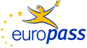 EuropassCurriculum VitaeEuropassCurriculum Vitae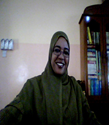 Personal informationPersonal informationFirst name(s) / Surname(s) First name(s) / Surname(s) Wisal Ibrahim Ahmed AlimWisal Ibrahim Ahmed AlimWisal Ibrahim Ahmed AlimWisal Ibrahim Ahmed AlimWisal Ibrahim Ahmed AlimWisal Ibrahim Ahmed AlimWisal Ibrahim Ahmed AlimWisal Ibrahim Ahmed AlimWisal Ibrahim Ahmed AlimWisal Ibrahim Ahmed AlimWisal Ibrahim Ahmed AlimWisal Ibrahim Ahmed AlimWisal Ibrahim Ahmed AlimAddress (es)Address (es)Arakwait square 65, house Number (203), 11111, Hala Mall Street, Khartoum, SudanArakwait square 65, house Number (203), 11111, Hala Mall Street, Khartoum, SudanArakwait square 65, house Number (203), 11111, Hala Mall Street, Khartoum, SudanArakwait square 65, house Number (203), 11111, Hala Mall Street, Khartoum, SudanArakwait square 65, house Number (203), 11111, Hala Mall Street, Khartoum, SudanArakwait square 65, house Number (203), 11111, Hala Mall Street, Khartoum, SudanArakwait square 65, house Number (203), 11111, Hala Mall Street, Khartoum, SudanArakwait square 65, house Number (203), 11111, Hala Mall Street, Khartoum, SudanArakwait square 65, house Number (203), 11111, Hala Mall Street, Khartoum, SudanArakwait square 65, house Number (203), 11111, Hala Mall Street, Khartoum, SudanArakwait square 65, house Number (203), 11111, Hala Mall Street, Khartoum, SudanArakwait square 65, house Number (203), 11111, Hala Mall Street, Khartoum, SudanArakwait square 65, house Number (203), 11111, Hala Mall Street, Khartoum, SudanTelephone(s)Telephone(s)Mobile :  00249912632109,                                                                                                        00249912249263Mobile :  00249912632109,                                                                                                        00249912249263Mobile :  00249912632109,                                                                                                        00249912249263Mobile :  00249912632109,                                                                                                        00249912249263Mobile :  00249912632109,                                                                                                        00249912249263E-mailE-mailwisalalim@hotmail.com,wisalim@yahoo.comwisalalim@hotmail.com,wisalim@yahoo.comwisalalim@hotmail.com,wisalim@yahoo.comwisalalim@hotmail.com,wisalim@yahoo.comwisalalim@hotmail.com,wisalim@yahoo.comwisalalim@hotmail.com,wisalim@yahoo.comwisalalim@hotmail.com,wisalim@yahoo.comwisalalim@hotmail.com,wisalim@yahoo.comwisalalim@hotmail.com,wisalim@yahoo.comwisalalim@hotmail.com,wisalim@yahoo.comwisalalim@hotmail.com,wisalim@yahoo.comwisalalim@hotmail.com,wisalim@yahoo.comwisalalim@hotmail.com,wisalim@yahoo.comNationalityNationalitySudaneseSudaneseSudaneseSudaneseSudaneseSudaneseSudaneseSudaneseSudaneseSudaneseSudaneseSudaneseSudaneseDate of birthDate of birth25/4/196925/4/196925/4/196925/4/196925/4/196925/4/196925/4/196925/4/196925/4/196925/4/196925/4/196925/4/196925/4/1969GenderGenderFemaleFemaleFemaleFemaleFemaleFemaleFemaleFemaleFemaleFemaleFemaleFemaleFemaleWork experienceWork experienceDatesDatesAugust 1998 so far August 1998 so far August 1998 so far August 1998 so far August 1998 so far August 1998 so far August 1998 so far August 1998 so far August 1998 so far August 1998 so far August 1998 so far August 1998 so far August 1998 so far Occupation or position heldOccupation or position heldChief Librarian as Academic staff . Chief Librarian as Academic staff . Chief Librarian as Academic staff . Chief Librarian as Academic staff . Chief Librarian as Academic staff . Chief Librarian as Academic staff . Chief Librarian as Academic staff . Chief Librarian as Academic staff . Chief Librarian as Academic staff . Chief Librarian as Academic staff . Chief Librarian as Academic staff . Chief Librarian as Academic staff . Chief Librarian as Academic staff . Main activities and responsibilitiesMain activities and responsibilitiesLibrary  Supervision & Supervised Staff , Technical Operations ( Classification, Cataloguing, Searching,   )Library  Supervision & Supervised Staff , Technical Operations ( Classification, Cataloguing, Searching,   )Library  Supervision & Supervised Staff , Technical Operations ( Classification, Cataloguing, Searching,   )Library  Supervision & Supervised Staff , Technical Operations ( Classification, Cataloguing, Searching,   )Library  Supervision & Supervised Staff , Technical Operations ( Classification, Cataloguing, Searching,   )Library  Supervision & Supervised Staff , Technical Operations ( Classification, Cataloguing, Searching,   )Library  Supervision & Supervised Staff , Technical Operations ( Classification, Cataloguing, Searching,   )Library  Supervision & Supervised Staff , Technical Operations ( Classification, Cataloguing, Searching,   )Library  Supervision & Supervised Staff , Technical Operations ( Classification, Cataloguing, Searching,   )Library  Supervision & Supervised Staff , Technical Operations ( Classification, Cataloguing, Searching,   )Library  Supervision & Supervised Staff , Technical Operations ( Classification, Cataloguing, Searching,   )Library  Supervision & Supervised Staff , Technical Operations ( Classification, Cataloguing, Searching,   )Library  Supervision & Supervised Staff , Technical Operations ( Classification, Cataloguing, Searching,   )Name and address of employerName and address of employer  University of Bahri  University of Bahri  University of Bahri  University of Bahri  University of Bahri  University of Bahri  University of Bahri  University of Bahri  University of Bahri  University of Bahri  University of Bahri  University of Bahri  University of BahriType of business or sectorType of business or sectorEducation ( Government  Sector )Education ( Government  Sector )Education ( Government  Sector )Education ( Government  Sector )Education ( Government  Sector )Education ( Government  Sector )Education ( Government  Sector )Education ( Government  Sector )Education ( Government  Sector )Education ( Government  Sector )Education ( Government  Sector )Education ( Government  Sector )Education ( Government  Sector )  Assistant Professor  Specialization teaching materials University of Bahri  Education ( Governmental Sector)  Assistant Professor  Specialization teaching materials University of Bahri  Education ( Governmental Sector)  Assistant Professor  Specialization teaching materials University of Bahri  Education ( Governmental Sector)  Assistant Professor  Specialization teaching materials University of Bahri  Education ( Governmental Sector)  Assistant Professor  Specialization teaching materials University of Bahri  Education ( Governmental Sector)  Assistant Professor  Specialization teaching materials University of Bahri  Education ( Governmental Sector)  Assistant Professor  Specialization teaching materials University of Bahri  Education ( Governmental Sector)  Assistant Professor  Specialization teaching materials University of Bahri  Education ( Governmental Sector)  Assistant Professor  Specialization teaching materials University of Bahri  Education ( Governmental Sector)  Assistant Professor  Specialization teaching materials University of Bahri  Education ( Governmental Sector)  Assistant Professor  Specialization teaching materials University of Bahri  Education ( Governmental Sector)  Assistant Professor  Specialization teaching materials University of Bahri  Education ( Governmental Sector)  Assistant Professor  Specialization teaching materials University of Bahri  Education ( Governmental Sector)Education Education Professional Diploma in Education (distinction. )2015, University of bahri PhD in Information Sciences and Library Studies. Thesis Title: The New Trends In Knowledge Management: Model Sudanese Oil Corporation. 15th of April 2013, University of KhartoumMSc. In   Information Sciences and Library Studies.  Title: Job Satisfaction among Librarians.  25 July 2005, University of Khartoum Pre Masters (Qualifying) in Information Sciences and Library. 21th October 2001, University of KhartoumGradate Diploma in Library Science with distinction. 21 November 2000, Naileen University Bachelor in Documentation & Library. With Distinction.11th July, 1998, . Naileen UniversityProfessional Diploma in Education (distinction. )2015, University of bahri PhD in Information Sciences and Library Studies. Thesis Title: The New Trends In Knowledge Management: Model Sudanese Oil Corporation. 15th of April 2013, University of KhartoumMSc. In   Information Sciences and Library Studies.  Title: Job Satisfaction among Librarians.  25 July 2005, University of Khartoum Pre Masters (Qualifying) in Information Sciences and Library. 21th October 2001, University of KhartoumGradate Diploma in Library Science with distinction. 21 November 2000, Naileen University Bachelor in Documentation & Library. With Distinction.11th July, 1998, . Naileen UniversityProfessional Diploma in Education (distinction. )2015, University of bahri PhD in Information Sciences and Library Studies. Thesis Title: The New Trends In Knowledge Management: Model Sudanese Oil Corporation. 15th of April 2013, University of KhartoumMSc. In   Information Sciences and Library Studies.  Title: Job Satisfaction among Librarians.  25 July 2005, University of Khartoum Pre Masters (Qualifying) in Information Sciences and Library. 21th October 2001, University of KhartoumGradate Diploma in Library Science with distinction. 21 November 2000, Naileen University Bachelor in Documentation & Library. With Distinction.11th July, 1998, . Naileen UniversityProfessional Diploma in Education (distinction. )2015, University of bahri PhD in Information Sciences and Library Studies. Thesis Title: The New Trends In Knowledge Management: Model Sudanese Oil Corporation. 15th of April 2013, University of KhartoumMSc. In   Information Sciences and Library Studies.  Title: Job Satisfaction among Librarians.  25 July 2005, University of Khartoum Pre Masters (Qualifying) in Information Sciences and Library. 21th October 2001, University of KhartoumGradate Diploma in Library Science with distinction. 21 November 2000, Naileen University Bachelor in Documentation & Library. With Distinction.11th July, 1998, . Naileen UniversityProfessional Diploma in Education (distinction. )2015, University of bahri PhD in Information Sciences and Library Studies. Thesis Title: The New Trends In Knowledge Management: Model Sudanese Oil Corporation. 15th of April 2013, University of KhartoumMSc. In   Information Sciences and Library Studies.  Title: Job Satisfaction among Librarians.  25 July 2005, University of Khartoum Pre Masters (Qualifying) in Information Sciences and Library. 21th October 2001, University of KhartoumGradate Diploma in Library Science with distinction. 21 November 2000, Naileen University Bachelor in Documentation & Library. With Distinction.11th July, 1998, . Naileen UniversityProfessional Diploma in Education (distinction. )2015, University of bahri PhD in Information Sciences and Library Studies. Thesis Title: The New Trends In Knowledge Management: Model Sudanese Oil Corporation. 15th of April 2013, University of KhartoumMSc. In   Information Sciences and Library Studies.  Title: Job Satisfaction among Librarians.  25 July 2005, University of Khartoum Pre Masters (Qualifying) in Information Sciences and Library. 21th October 2001, University of KhartoumGradate Diploma in Library Science with distinction. 21 November 2000, Naileen University Bachelor in Documentation & Library. With Distinction.11th July, 1998, . Naileen UniversityProfessional Diploma in Education (distinction. )2015, University of bahri PhD in Information Sciences and Library Studies. Thesis Title: The New Trends In Knowledge Management: Model Sudanese Oil Corporation. 15th of April 2013, University of KhartoumMSc. In   Information Sciences and Library Studies.  Title: Job Satisfaction among Librarians.  25 July 2005, University of Khartoum Pre Masters (Qualifying) in Information Sciences and Library. 21th October 2001, University of KhartoumGradate Diploma in Library Science with distinction. 21 November 2000, Naileen University Bachelor in Documentation & Library. With Distinction.11th July, 1998, . Naileen UniversityProfessional Diploma in Education (distinction. )2015, University of bahri PhD in Information Sciences and Library Studies. Thesis Title: The New Trends In Knowledge Management: Model Sudanese Oil Corporation. 15th of April 2013, University of KhartoumMSc. In   Information Sciences and Library Studies.  Title: Job Satisfaction among Librarians.  25 July 2005, University of Khartoum Pre Masters (Qualifying) in Information Sciences and Library. 21th October 2001, University of KhartoumGradate Diploma in Library Science with distinction. 21 November 2000, Naileen University Bachelor in Documentation & Library. With Distinction.11th July, 1998, . Naileen UniversityProfessional Diploma in Education (distinction. )2015, University of bahri PhD in Information Sciences and Library Studies. Thesis Title: The New Trends In Knowledge Management: Model Sudanese Oil Corporation. 15th of April 2013, University of KhartoumMSc. In   Information Sciences and Library Studies.  Title: Job Satisfaction among Librarians.  25 July 2005, University of Khartoum Pre Masters (Qualifying) in Information Sciences and Library. 21th October 2001, University of KhartoumGradate Diploma in Library Science with distinction. 21 November 2000, Naileen University Bachelor in Documentation & Library. With Distinction.11th July, 1998, . Naileen UniversityProfessional Diploma in Education (distinction. )2015, University of bahri PhD in Information Sciences and Library Studies. Thesis Title: The New Trends In Knowledge Management: Model Sudanese Oil Corporation. 15th of April 2013, University of KhartoumMSc. In   Information Sciences and Library Studies.  Title: Job Satisfaction among Librarians.  25 July 2005, University of Khartoum Pre Masters (Qualifying) in Information Sciences and Library. 21th October 2001, University of KhartoumGradate Diploma in Library Science with distinction. 21 November 2000, Naileen University Bachelor in Documentation & Library. With Distinction.11th July, 1998, . Naileen UniversityProfessional Diploma in Education (distinction. )2015, University of bahri PhD in Information Sciences and Library Studies. Thesis Title: The New Trends In Knowledge Management: Model Sudanese Oil Corporation. 15th of April 2013, University of KhartoumMSc. In   Information Sciences and Library Studies.  Title: Job Satisfaction among Librarians.  25 July 2005, University of Khartoum Pre Masters (Qualifying) in Information Sciences and Library. 21th October 2001, University of KhartoumGradate Diploma in Library Science with distinction. 21 November 2000, Naileen University Bachelor in Documentation & Library. With Distinction.11th July, 1998, . Naileen UniversityProfessional Diploma in Education (distinction. )2015, University of bahri PhD in Information Sciences and Library Studies. Thesis Title: The New Trends In Knowledge Management: Model Sudanese Oil Corporation. 15th of April 2013, University of KhartoumMSc. In   Information Sciences and Library Studies.  Title: Job Satisfaction among Librarians.  25 July 2005, University of Khartoum Pre Masters (Qualifying) in Information Sciences and Library. 21th October 2001, University of KhartoumGradate Diploma in Library Science with distinction. 21 November 2000, Naileen University Bachelor in Documentation & Library. With Distinction.11th July, 1998, . Naileen UniversityProfessional Diploma in Education (distinction. )2015, University of bahri PhD in Information Sciences and Library Studies. Thesis Title: The New Trends In Knowledge Management: Model Sudanese Oil Corporation. 15th of April 2013, University of KhartoumMSc. In   Information Sciences and Library Studies.  Title: Job Satisfaction among Librarians.  25 July 2005, University of Khartoum Pre Masters (Qualifying) in Information Sciences and Library. 21th October 2001, University of KhartoumGradate Diploma in Library Science with distinction. 21 November 2000, Naileen University Bachelor in Documentation & Library. With Distinction.11th July, 1998, . Naileen UniversityTraining Training Course of Demonstration and Restoration of Manuscripts held at U of K Library in Collaboration with Italian Embassy.From 27/5/2013 - 20/6/2013.Training Course in Koha Integrated Library Systems          AL-zaeim A-lAzhari University: Information Technology And Languages           Centre (ITLC), 12 – 18 March 2013.Training Course in Automated Systems in electronic and digital libraries.         National Research Center: Center for Documentation and Information.         22 may – 2th June, 2011.Training Course in Techniques and information retrieval services via CDs initiative online         portals for free access to information. 17 – 21 April, 2011.          National Research Center: Center for Documentation and Information.Cycle management and the organization of conferences Held at Hall of Martyr Mahmoud Sharif Ministry of Electricity, Sudanese Association for Libraries’ & Information Sciences.6 – 8 December 2011.Training Course in Web 2 Applications Held at AL-zaeim A-lAzhari University: Information        Technology And Languages Centre (ITLC), 29 – 31 May 2010.Specialized training course in e-library : Sudanese Academy for Communication Sciences First of September – 21 September, 2005.  Training Course in Libraries in the information age, Held in Tunisia, 27/4/2004 – 29/4/2004.Training Course  Specialized training course in e-library, The course includes training:Information Services.CDS / ISIS.CD / ROM. INTERNET.Held in 19th April 2001.Training Course in Information systems and technology in libraries.Media Group for information and consultancy services in collaboration with the Women and Development - the Dutch Embassy in Khartoum and Niles National Center for Training and Development, 7th – 18 December 1999.Training Course in Microsoft Windows , Computer man College  for ComputerStudies September, 1995.Training Course in: Computerized Documentation Services / Integrated Set of Information Systems (CDS/ ISIS) during the period 8 -27 July, 1995.Courses  in English Language :     Intermediate Level,     from July – September 1994. Post Intermediate Level, from September – November, 1995. Advance Level, from November to January 1995. Course Study on Introduction To E.D.P   with the Grade ( V. good).Computer man College for Computer Studies, 24 Jun – 24 Feb. 1993.    Evening Training Session : Alsakinah Training CentreMind Maps  on 25/05/2012Getting Things Done (GTD) on 12/05/2012.Magical memory,  on 05/05/2012Art of dealing with public, on  05/05/2012Presentation skills and dumping  on 17/12/2011Course of Demonstration and Restoration of Manuscripts held at U of K Library in Collaboration with Italian Embassy.From 27/5/2013 - 20/6/2013.Training Course in Koha Integrated Library Systems          AL-zaeim A-lAzhari University: Information Technology And Languages           Centre (ITLC), 12 – 18 March 2013.Training Course in Automated Systems in electronic and digital libraries.         National Research Center: Center for Documentation and Information.         22 may – 2th June, 2011.Training Course in Techniques and information retrieval services via CDs initiative online         portals for free access to information. 17 – 21 April, 2011.          National Research Center: Center for Documentation and Information.Cycle management and the organization of conferences Held at Hall of Martyr Mahmoud Sharif Ministry of Electricity, Sudanese Association for Libraries’ & Information Sciences.6 – 8 December 2011.Training Course in Web 2 Applications Held at AL-zaeim A-lAzhari University: Information        Technology And Languages Centre (ITLC), 29 – 31 May 2010.Specialized training course in e-library : Sudanese Academy for Communication Sciences First of September – 21 September, 2005.  Training Course in Libraries in the information age, Held in Tunisia, 27/4/2004 – 29/4/2004.Training Course  Specialized training course in e-library, The course includes training:Information Services.CDS / ISIS.CD / ROM. INTERNET.Held in 19th April 2001.Training Course in Information systems and technology in libraries.Media Group for information and consultancy services in collaboration with the Women and Development - the Dutch Embassy in Khartoum and Niles National Center for Training and Development, 7th – 18 December 1999.Training Course in Microsoft Windows , Computer man College  for ComputerStudies September, 1995.Training Course in: Computerized Documentation Services / Integrated Set of Information Systems (CDS/ ISIS) during the period 8 -27 July, 1995.Courses  in English Language :     Intermediate Level,     from July – September 1994. Post Intermediate Level, from September – November, 1995. Advance Level, from November to January 1995. Course Study on Introduction To E.D.P   with the Grade ( V. good).Computer man College for Computer Studies, 24 Jun – 24 Feb. 1993.    Evening Training Session : Alsakinah Training CentreMind Maps  on 25/05/2012Getting Things Done (GTD) on 12/05/2012.Magical memory,  on 05/05/2012Art of dealing with public, on  05/05/2012Presentation skills and dumping  on 17/12/2011Course of Demonstration and Restoration of Manuscripts held at U of K Library in Collaboration with Italian Embassy.From 27/5/2013 - 20/6/2013.Training Course in Koha Integrated Library Systems          AL-zaeim A-lAzhari University: Information Technology And Languages           Centre (ITLC), 12 – 18 March 2013.Training Course in Automated Systems in electronic and digital libraries.         National Research Center: Center for Documentation and Information.         22 may – 2th June, 2011.Training Course in Techniques and information retrieval services via CDs initiative online         portals for free access to information. 17 – 21 April, 2011.          National Research Center: Center for Documentation and Information.Cycle management and the organization of conferences Held at Hall of Martyr Mahmoud Sharif Ministry of Electricity, Sudanese Association for Libraries’ & Information Sciences.6 – 8 December 2011.Training Course in Web 2 Applications Held at AL-zaeim A-lAzhari University: Information        Technology And Languages Centre (ITLC), 29 – 31 May 2010.Specialized training course in e-library : Sudanese Academy for Communication Sciences First of September – 21 September, 2005.  Training Course in Libraries in the information age, Held in Tunisia, 27/4/2004 – 29/4/2004.Training Course  Specialized training course in e-library, The course includes training:Information Services.CDS / ISIS.CD / ROM. INTERNET.Held in 19th April 2001.Training Course in Information systems and technology in libraries.Media Group for information and consultancy services in collaboration with the Women and Development - the Dutch Embassy in Khartoum and Niles National Center for Training and Development, 7th – 18 December 1999.Training Course in Microsoft Windows , Computer man College  for ComputerStudies September, 1995.Training Course in: Computerized Documentation Services / Integrated Set of Information Systems (CDS/ ISIS) during the period 8 -27 July, 1995.Courses  in English Language :     Intermediate Level,     from July – September 1994. Post Intermediate Level, from September – November, 1995. Advance Level, from November to January 1995. Course Study on Introduction To E.D.P   with the Grade ( V. good).Computer man College for Computer Studies, 24 Jun – 24 Feb. 1993.    Evening Training Session : Alsakinah Training CentreMind Maps  on 25/05/2012Getting Things Done (GTD) on 12/05/2012.Magical memory,  on 05/05/2012Art of dealing with public, on  05/05/2012Presentation skills and dumping  on 17/12/2011Course of Demonstration and Restoration of Manuscripts held at U of K Library in Collaboration with Italian Embassy.From 27/5/2013 - 20/6/2013.Training Course in Koha Integrated Library Systems          AL-zaeim A-lAzhari University: Information Technology And Languages           Centre (ITLC), 12 – 18 March 2013.Training Course in Automated Systems in electronic and digital libraries.         National Research Center: Center for Documentation and Information.         22 may – 2th June, 2011.Training Course in Techniques and information retrieval services via CDs initiative online         portals for free access to information. 17 – 21 April, 2011.          National Research Center: Center for Documentation and Information.Cycle management and the organization of conferences Held at Hall of Martyr Mahmoud Sharif Ministry of Electricity, Sudanese Association for Libraries’ & Information Sciences.6 – 8 December 2011.Training Course in Web 2 Applications Held at AL-zaeim A-lAzhari University: Information        Technology And Languages Centre (ITLC), 29 – 31 May 2010.Specialized training course in e-library : Sudanese Academy for Communication Sciences First of September – 21 September, 2005.  Training Course in Libraries in the information age, Held in Tunisia, 27/4/2004 – 29/4/2004.Training Course  Specialized training course in e-library, The course includes training:Information Services.CDS / ISIS.CD / ROM. INTERNET.Held in 19th April 2001.Training Course in Information systems and technology in libraries.Media Group for information and consultancy services in collaboration with the Women and Development - the Dutch Embassy in Khartoum and Niles National Center for Training and Development, 7th – 18 December 1999.Training Course in Microsoft Windows , Computer man College  for ComputerStudies September, 1995.Training Course in: Computerized Documentation Services / Integrated Set of Information Systems (CDS/ ISIS) during the period 8 -27 July, 1995.Courses  in English Language :     Intermediate Level,     from July – September 1994. Post Intermediate Level, from September – November, 1995. Advance Level, from November to January 1995. Course Study on Introduction To E.D.P   with the Grade ( V. good).Computer man College for Computer Studies, 24 Jun – 24 Feb. 1993.    Evening Training Session : Alsakinah Training CentreMind Maps  on 25/05/2012Getting Things Done (GTD) on 12/05/2012.Magical memory,  on 05/05/2012Art of dealing with public, on  05/05/2012Presentation skills and dumping  on 17/12/2011Course of Demonstration and Restoration of Manuscripts held at U of K Library in Collaboration with Italian Embassy.From 27/5/2013 - 20/6/2013.Training Course in Koha Integrated Library Systems          AL-zaeim A-lAzhari University: Information Technology And Languages           Centre (ITLC), 12 – 18 March 2013.Training Course in Automated Systems in electronic and digital libraries.         National Research Center: Center for Documentation and Information.         22 may – 2th June, 2011.Training Course in Techniques and information retrieval services via CDs initiative online         portals for free access to information. 17 – 21 April, 2011.          National Research Center: Center for Documentation and Information.Cycle management and the organization of conferences Held at Hall of Martyr Mahmoud Sharif Ministry of Electricity, Sudanese Association for Libraries’ & Information Sciences.6 – 8 December 2011.Training Course in Web 2 Applications Held at AL-zaeim A-lAzhari University: Information        Technology And Languages Centre (ITLC), 29 – 31 May 2010.Specialized training course in e-library : Sudanese Academy for Communication Sciences First of September – 21 September, 2005.  Training Course in Libraries in the information age, Held in Tunisia, 27/4/2004 – 29/4/2004.Training Course  Specialized training course in e-library, The course includes training:Information Services.CDS / ISIS.CD / ROM. INTERNET.Held in 19th April 2001.Training Course in Information systems and technology in libraries.Media Group for information and consultancy services in collaboration with the Women and Development - the Dutch Embassy in Khartoum and Niles National Center for Training and Development, 7th – 18 December 1999.Training Course in Microsoft Windows , Computer man College  for ComputerStudies September, 1995.Training Course in: Computerized Documentation Services / Integrated Set of Information Systems (CDS/ ISIS) during the period 8 -27 July, 1995.Courses  in English Language :     Intermediate Level,     from July – September 1994. Post Intermediate Level, from September – November, 1995. Advance Level, from November to January 1995. Course Study on Introduction To E.D.P   with the Grade ( V. good).Computer man College for Computer Studies, 24 Jun – 24 Feb. 1993.    Evening Training Session : Alsakinah Training CentreMind Maps  on 25/05/2012Getting Things Done (GTD) on 12/05/2012.Magical memory,  on 05/05/2012Art of dealing with public, on  05/05/2012Presentation skills and dumping  on 17/12/2011Course of Demonstration and Restoration of Manuscripts held at U of K Library in Collaboration with Italian Embassy.From 27/5/2013 - 20/6/2013.Training Course in Koha Integrated Library Systems          AL-zaeim A-lAzhari University: Information Technology And Languages           Centre (ITLC), 12 – 18 March 2013.Training Course in Automated Systems in electronic and digital libraries.         National Research Center: Center for Documentation and Information.         22 may – 2th June, 2011.Training Course in Techniques and information retrieval services via CDs initiative online         portals for free access to information. 17 – 21 April, 2011.          National Research Center: Center for Documentation and Information.Cycle management and the organization of conferences Held at Hall of Martyr Mahmoud Sharif Ministry of Electricity, Sudanese Association for Libraries’ & Information Sciences.6 – 8 December 2011.Training Course in Web 2 Applications Held at AL-zaeim A-lAzhari University: Information        Technology And Languages Centre (ITLC), 29 – 31 May 2010.Specialized training course in e-library : Sudanese Academy for Communication Sciences First of September – 21 September, 2005.  Training Course in Libraries in the information age, Held in Tunisia, 27/4/2004 – 29/4/2004.Training Course  Specialized training course in e-library, The course includes training:Information Services.CDS / ISIS.CD / ROM. INTERNET.Held in 19th April 2001.Training Course in Information systems and technology in libraries.Media Group for information and consultancy services in collaboration with the Women and Development - the Dutch Embassy in Khartoum and Niles National Center for Training and Development, 7th – 18 December 1999.Training Course in Microsoft Windows , Computer man College  for ComputerStudies September, 1995.Training Course in: Computerized Documentation Services / Integrated Set of Information Systems (CDS/ ISIS) during the period 8 -27 July, 1995.Courses  in English Language :     Intermediate Level,     from July – September 1994. Post Intermediate Level, from September – November, 1995. Advance Level, from November to January 1995. Course Study on Introduction To E.D.P   with the Grade ( V. good).Computer man College for Computer Studies, 24 Jun – 24 Feb. 1993.    Evening Training Session : Alsakinah Training CentreMind Maps  on 25/05/2012Getting Things Done (GTD) on 12/05/2012.Magical memory,  on 05/05/2012Art of dealing with public, on  05/05/2012Presentation skills and dumping  on 17/12/2011Course of Demonstration and Restoration of Manuscripts held at U of K Library in Collaboration with Italian Embassy.From 27/5/2013 - 20/6/2013.Training Course in Koha Integrated Library Systems          AL-zaeim A-lAzhari University: Information Technology And Languages           Centre (ITLC), 12 – 18 March 2013.Training Course in Automated Systems in electronic and digital libraries.         National Research Center: Center for Documentation and Information.         22 may – 2th June, 2011.Training Course in Techniques and information retrieval services via CDs initiative online         portals for free access to information. 17 – 21 April, 2011.          National Research Center: Center for Documentation and Information.Cycle management and the organization of conferences Held at Hall of Martyr Mahmoud Sharif Ministry of Electricity, Sudanese Association for Libraries’ & Information Sciences.6 – 8 December 2011.Training Course in Web 2 Applications Held at AL-zaeim A-lAzhari University: Information        Technology And Languages Centre (ITLC), 29 – 31 May 2010.Specialized training course in e-library : Sudanese Academy for Communication Sciences First of September – 21 September, 2005.  Training Course in Libraries in the information age, Held in Tunisia, 27/4/2004 – 29/4/2004.Training Course  Specialized training course in e-library, The course includes training:Information Services.CDS / ISIS.CD / ROM. INTERNET.Held in 19th April 2001.Training Course in Information systems and technology in libraries.Media Group for information and consultancy services in collaboration with the Women and Development - the Dutch Embassy in Khartoum and Niles National Center for Training and Development, 7th – 18 December 1999.Training Course in Microsoft Windows , Computer man College  for ComputerStudies September, 1995.Training Course in: Computerized Documentation Services / Integrated Set of Information Systems (CDS/ ISIS) during the period 8 -27 July, 1995.Courses  in English Language :     Intermediate Level,     from July – September 1994. Post Intermediate Level, from September – November, 1995. Advance Level, from November to January 1995. Course Study on Introduction To E.D.P   with the Grade ( V. good).Computer man College for Computer Studies, 24 Jun – 24 Feb. 1993.    Evening Training Session : Alsakinah Training CentreMind Maps  on 25/05/2012Getting Things Done (GTD) on 12/05/2012.Magical memory,  on 05/05/2012Art of dealing with public, on  05/05/2012Presentation skills and dumping  on 17/12/2011Course of Demonstration and Restoration of Manuscripts held at U of K Library in Collaboration with Italian Embassy.From 27/5/2013 - 20/6/2013.Training Course in Koha Integrated Library Systems          AL-zaeim A-lAzhari University: Information Technology And Languages           Centre (ITLC), 12 – 18 March 2013.Training Course in Automated Systems in electronic and digital libraries.         National Research Center: Center for Documentation and Information.         22 may – 2th June, 2011.Training Course in Techniques and information retrieval services via CDs initiative online         portals for free access to information. 17 – 21 April, 2011.          National Research Center: Center for Documentation and Information.Cycle management and the organization of conferences Held at Hall of Martyr Mahmoud Sharif Ministry of Electricity, Sudanese Association for Libraries’ & Information Sciences.6 – 8 December 2011.Training Course in Web 2 Applications Held at AL-zaeim A-lAzhari University: Information        Technology And Languages Centre (ITLC), 29 – 31 May 2010.Specialized training course in e-library : Sudanese Academy for Communication Sciences First of September – 21 September, 2005.  Training Course in Libraries in the information age, Held in Tunisia, 27/4/2004 – 29/4/2004.Training Course  Specialized training course in e-library, The course includes training:Information Services.CDS / ISIS.CD / ROM. INTERNET.Held in 19th April 2001.Training Course in Information systems and technology in libraries.Media Group for information and consultancy services in collaboration with the Women and Development - the Dutch Embassy in Khartoum and Niles National Center for Training and Development, 7th – 18 December 1999.Training Course in Microsoft Windows , Computer man College  for ComputerStudies September, 1995.Training Course in: Computerized Documentation Services / Integrated Set of Information Systems (CDS/ ISIS) during the period 8 -27 July, 1995.Courses  in English Language :     Intermediate Level,     from July – September 1994. Post Intermediate Level, from September – November, 1995. Advance Level, from November to January 1995. Course Study on Introduction To E.D.P   with the Grade ( V. good).Computer man College for Computer Studies, 24 Jun – 24 Feb. 1993.    Evening Training Session : Alsakinah Training CentreMind Maps  on 25/05/2012Getting Things Done (GTD) on 12/05/2012.Magical memory,  on 05/05/2012Art of dealing with public, on  05/05/2012Presentation skills and dumping  on 17/12/2011Course of Demonstration and Restoration of Manuscripts held at U of K Library in Collaboration with Italian Embassy.From 27/5/2013 - 20/6/2013.Training Course in Koha Integrated Library Systems          AL-zaeim A-lAzhari University: Information Technology And Languages           Centre (ITLC), 12 – 18 March 2013.Training Course in Automated Systems in electronic and digital libraries.         National Research Center: Center for Documentation and Information.         22 may – 2th June, 2011.Training Course in Techniques and information retrieval services via CDs initiative online         portals for free access to information. 17 – 21 April, 2011.          National Research Center: Center for Documentation and Information.Cycle management and the organization of conferences Held at Hall of Martyr Mahmoud Sharif Ministry of Electricity, Sudanese Association for Libraries’ & Information Sciences.6 – 8 December 2011.Training Course in Web 2 Applications Held at AL-zaeim A-lAzhari University: Information        Technology And Languages Centre (ITLC), 29 – 31 May 2010.Specialized training course in e-library : Sudanese Academy for Communication Sciences First of September – 21 September, 2005.  Training Course in Libraries in the information age, Held in Tunisia, 27/4/2004 – 29/4/2004.Training Course  Specialized training course in e-library, The course includes training:Information Services.CDS / ISIS.CD / ROM. INTERNET.Held in 19th April 2001.Training Course in Information systems and technology in libraries.Media Group for information and consultancy services in collaboration with the Women and Development - the Dutch Embassy in Khartoum and Niles National Center for Training and Development, 7th – 18 December 1999.Training Course in Microsoft Windows , Computer man College  for ComputerStudies September, 1995.Training Course in: Computerized Documentation Services / Integrated Set of Information Systems (CDS/ ISIS) during the period 8 -27 July, 1995.Courses  in English Language :     Intermediate Level,     from July – September 1994. Post Intermediate Level, from September – November, 1995. Advance Level, from November to January 1995. Course Study on Introduction To E.D.P   with the Grade ( V. good).Computer man College for Computer Studies, 24 Jun – 24 Feb. 1993.    Evening Training Session : Alsakinah Training CentreMind Maps  on 25/05/2012Getting Things Done (GTD) on 12/05/2012.Magical memory,  on 05/05/2012Art of dealing with public, on  05/05/2012Presentation skills and dumping  on 17/12/2011Course of Demonstration and Restoration of Manuscripts held at U of K Library in Collaboration with Italian Embassy.From 27/5/2013 - 20/6/2013.Training Course in Koha Integrated Library Systems          AL-zaeim A-lAzhari University: Information Technology And Languages           Centre (ITLC), 12 – 18 March 2013.Training Course in Automated Systems in electronic and digital libraries.         National Research Center: Center for Documentation and Information.         22 may – 2th June, 2011.Training Course in Techniques and information retrieval services via CDs initiative online         portals for free access to information. 17 – 21 April, 2011.          National Research Center: Center for Documentation and Information.Cycle management and the organization of conferences Held at Hall of Martyr Mahmoud Sharif Ministry of Electricity, Sudanese Association for Libraries’ & Information Sciences.6 – 8 December 2011.Training Course in Web 2 Applications Held at AL-zaeim A-lAzhari University: Information        Technology And Languages Centre (ITLC), 29 – 31 May 2010.Specialized training course in e-library : Sudanese Academy for Communication Sciences First of September – 21 September, 2005.  Training Course in Libraries in the information age, Held in Tunisia, 27/4/2004 – 29/4/2004.Training Course  Specialized training course in e-library, The course includes training:Information Services.CDS / ISIS.CD / ROM. INTERNET.Held in 19th April 2001.Training Course in Information systems and technology in libraries.Media Group for information and consultancy services in collaboration with the Women and Development - the Dutch Embassy in Khartoum and Niles National Center for Training and Development, 7th – 18 December 1999.Training Course in Microsoft Windows , Computer man College  for ComputerStudies September, 1995.Training Course in: Computerized Documentation Services / Integrated Set of Information Systems (CDS/ ISIS) during the period 8 -27 July, 1995.Courses  in English Language :     Intermediate Level,     from July – September 1994. Post Intermediate Level, from September – November, 1995. Advance Level, from November to January 1995. Course Study on Introduction To E.D.P   with the Grade ( V. good).Computer man College for Computer Studies, 24 Jun – 24 Feb. 1993.    Evening Training Session : Alsakinah Training CentreMind Maps  on 25/05/2012Getting Things Done (GTD) on 12/05/2012.Magical memory,  on 05/05/2012Art of dealing with public, on  05/05/2012Presentation skills and dumping  on 17/12/2011Course of Demonstration and Restoration of Manuscripts held at U of K Library in Collaboration with Italian Embassy.From 27/5/2013 - 20/6/2013.Training Course in Koha Integrated Library Systems          AL-zaeim A-lAzhari University: Information Technology And Languages           Centre (ITLC), 12 – 18 March 2013.Training Course in Automated Systems in electronic and digital libraries.         National Research Center: Center for Documentation and Information.         22 may – 2th June, 2011.Training Course in Techniques and information retrieval services via CDs initiative online         portals for free access to information. 17 – 21 April, 2011.          National Research Center: Center for Documentation and Information.Cycle management and the organization of conferences Held at Hall of Martyr Mahmoud Sharif Ministry of Electricity, Sudanese Association for Libraries’ & Information Sciences.6 – 8 December 2011.Training Course in Web 2 Applications Held at AL-zaeim A-lAzhari University: Information        Technology And Languages Centre (ITLC), 29 – 31 May 2010.Specialized training course in e-library : Sudanese Academy for Communication Sciences First of September – 21 September, 2005.  Training Course in Libraries in the information age, Held in Tunisia, 27/4/2004 – 29/4/2004.Training Course  Specialized training course in e-library, The course includes training:Information Services.CDS / ISIS.CD / ROM. INTERNET.Held in 19th April 2001.Training Course in Information systems and technology in libraries.Media Group for information and consultancy services in collaboration with the Women and Development - the Dutch Embassy in Khartoum and Niles National Center for Training and Development, 7th – 18 December 1999.Training Course in Microsoft Windows , Computer man College  for ComputerStudies September, 1995.Training Course in: Computerized Documentation Services / Integrated Set of Information Systems (CDS/ ISIS) during the period 8 -27 July, 1995.Courses  in English Language :     Intermediate Level,     from July – September 1994. Post Intermediate Level, from September – November, 1995. Advance Level, from November to January 1995. Course Study on Introduction To E.D.P   with the Grade ( V. good).Computer man College for Computer Studies, 24 Jun – 24 Feb. 1993.    Evening Training Session : Alsakinah Training CentreMind Maps  on 25/05/2012Getting Things Done (GTD) on 12/05/2012.Magical memory,  on 05/05/2012Art of dealing with public, on  05/05/2012Presentation skills and dumping  on 17/12/2011Course of Demonstration and Restoration of Manuscripts held at U of K Library in Collaboration with Italian Embassy.From 27/5/2013 - 20/6/2013.Training Course in Koha Integrated Library Systems          AL-zaeim A-lAzhari University: Information Technology And Languages           Centre (ITLC), 12 – 18 March 2013.Training Course in Automated Systems in electronic and digital libraries.         National Research Center: Center for Documentation and Information.         22 may – 2th June, 2011.Training Course in Techniques and information retrieval services via CDs initiative online         portals for free access to information. 17 – 21 April, 2011.          National Research Center: Center for Documentation and Information.Cycle management and the organization of conferences Held at Hall of Martyr Mahmoud Sharif Ministry of Electricity, Sudanese Association for Libraries’ & Information Sciences.6 – 8 December 2011.Training Course in Web 2 Applications Held at AL-zaeim A-lAzhari University: Information        Technology And Languages Centre (ITLC), 29 – 31 May 2010.Specialized training course in e-library : Sudanese Academy for Communication Sciences First of September – 21 September, 2005.  Training Course in Libraries in the information age, Held in Tunisia, 27/4/2004 – 29/4/2004.Training Course  Specialized training course in e-library, The course includes training:Information Services.CDS / ISIS.CD / ROM. INTERNET.Held in 19th April 2001.Training Course in Information systems and technology in libraries.Media Group for information and consultancy services in collaboration with the Women and Development - the Dutch Embassy in Khartoum and Niles National Center for Training and Development, 7th – 18 December 1999.Training Course in Microsoft Windows , Computer man College  for ComputerStudies September, 1995.Training Course in: Computerized Documentation Services / Integrated Set of Information Systems (CDS/ ISIS) during the period 8 -27 July, 1995.Courses  in English Language :     Intermediate Level,     from July – September 1994. Post Intermediate Level, from September – November, 1995. Advance Level, from November to January 1995. Course Study on Introduction To E.D.P   with the Grade ( V. good).Computer man College for Computer Studies, 24 Jun – 24 Feb. 1993.    Evening Training Session : Alsakinah Training CentreMind Maps  on 25/05/2012Getting Things Done (GTD) on 12/05/2012.Magical memory,  on 05/05/2012Art of dealing with public, on  05/05/2012Presentation skills and dumping  on 17/12/2011Course of Demonstration and Restoration of Manuscripts held at U of K Library in Collaboration with Italian Embassy.From 27/5/2013 - 20/6/2013.Training Course in Koha Integrated Library Systems          AL-zaeim A-lAzhari University: Information Technology And Languages           Centre (ITLC), 12 – 18 March 2013.Training Course in Automated Systems in electronic and digital libraries.         National Research Center: Center for Documentation and Information.         22 may – 2th June, 2011.Training Course in Techniques and information retrieval services via CDs initiative online         portals for free access to information. 17 – 21 April, 2011.          National Research Center: Center for Documentation and Information.Cycle management and the organization of conferences Held at Hall of Martyr Mahmoud Sharif Ministry of Electricity, Sudanese Association for Libraries’ & Information Sciences.6 – 8 December 2011.Training Course in Web 2 Applications Held at AL-zaeim A-lAzhari University: Information        Technology And Languages Centre (ITLC), 29 – 31 May 2010.Specialized training course in e-library : Sudanese Academy for Communication Sciences First of September – 21 September, 2005.  Training Course in Libraries in the information age, Held in Tunisia, 27/4/2004 – 29/4/2004.Training Course  Specialized training course in e-library, The course includes training:Information Services.CDS / ISIS.CD / ROM. INTERNET.Held in 19th April 2001.Training Course in Information systems and technology in libraries.Media Group for information and consultancy services in collaboration with the Women and Development - the Dutch Embassy in Khartoum and Niles National Center for Training and Development, 7th – 18 December 1999.Training Course in Microsoft Windows , Computer man College  for ComputerStudies September, 1995.Training Course in: Computerized Documentation Services / Integrated Set of Information Systems (CDS/ ISIS) during the period 8 -27 July, 1995.Courses  in English Language :     Intermediate Level,     from July – September 1994. Post Intermediate Level, from September – November, 1995. Advance Level, from November to January 1995. Course Study on Introduction To E.D.P   with the Grade ( V. good).Computer man College for Computer Studies, 24 Jun – 24 Feb. 1993.    Evening Training Session : Alsakinah Training CentreMind Maps  on 25/05/2012Getting Things Done (GTD) on 12/05/2012.Magical memory,  on 05/05/2012Art of dealing with public, on  05/05/2012Presentation skills and dumping  on 17/12/2011Conferences Conferences Twenty – Fifth Conference Of Arab Federation for Libraries and Information (AFLI)           cooperation with the National Library – Tunisia,  Hammamet 28 to 30 October 2014.Twenty-Fourth Conference of the Arab Federation for Libraries and Information (AFLI)
Good collaboration with the University of Medina, Titled : The profession of Library and Information Studies: Reality and Future Directions. (Medina, Saudi Arabia) 25 - 28 November 2013.Sudanese Association for Libraries and Information (SALI), Third Scientific Conference under the title: Library and Information Sudan: Status and Future Prospects in the light of the knowledge society under the slogan (together towards a knowledge society and digital).       (Sudan, Khartoum, Hall communications tower) 2- 4- July 2013.Twenty-Third Conference of the Arab Federation for Libraries and Information (AFLI)“Government, society and integration of knowledge in the construction of knowledge societies Arabic” (Doha, Qatar) 18 – 20 November 2012.Sudanese Association for Libraries and Information ( SALI), the second scientific conference entitled "Towards Information Services sophisticated and effective" under the patronage of the Minister of Communications and Information Technology, International Conference Hall at the University of at AL-zaeim A-lAzhari on 27 -28 July, 2011.Twenty-Second Conference of the Arab Federation for Libraries and Information (AFLI) )Information systems and services specializing in information institutions Arabic: Reality, challenges, and ambition (Sudan, Khartoum) 18 – 21 December 2011. Conference twenty One of the Arab Federation for Libraries and Information (AFLI)          Digital Library Arabic Arab @ Na: necessity, opportunities and challenges. Under the           Patronage of Prime Minister Saad al-Hariri, (Lebanon, Beirut) 6 – 8 October, 2010.Nineteenth Conference of the Arab Federation for Libraries and Information (AFLI)        In collaboration with the Moroccan Ministry of Culture, nd the Foundation of King Abdulaziz         Al Saud Islamic Studies Entitled: Towards a new generation of information systems           Specialists: vision for the future " (Morocco, Casablanca) 9 – 11 December, 2009.Nineteenth Conference of the Arab Federation for Libraries and Information (AFLI ) in cooperation with the Egyptian Association for Libraries and Information cooperation with the Egyptian Association for Libraries and Information & Library and Information Center, Faculty of Agriculture, Cairo University (Egypt Cairo ) 24 – 26 November 2008.Eighteenth Conference of the Arab Federation for Libraries and Information (AFLI) under the auspices of the Custodian of the Two Holy Mosques under the title: library and information profession and the challenges of reality and the future and its role in the free access to scientific and technical information. (Saudi Arabia – Jeddah) 2007Twenty – Fifth Conference Of Arab Federation for Libraries and Information (AFLI)           cooperation with the National Library – Tunisia,  Hammamet 28 to 30 October 2014.Twenty-Fourth Conference of the Arab Federation for Libraries and Information (AFLI)
Good collaboration with the University of Medina, Titled : The profession of Library and Information Studies: Reality and Future Directions. (Medina, Saudi Arabia) 25 - 28 November 2013.Sudanese Association for Libraries and Information (SALI), Third Scientific Conference under the title: Library and Information Sudan: Status and Future Prospects in the light of the knowledge society under the slogan (together towards a knowledge society and digital).       (Sudan, Khartoum, Hall communications tower) 2- 4- July 2013.Twenty-Third Conference of the Arab Federation for Libraries and Information (AFLI)“Government, society and integration of knowledge in the construction of knowledge societies Arabic” (Doha, Qatar) 18 – 20 November 2012.Sudanese Association for Libraries and Information ( SALI), the second scientific conference entitled "Towards Information Services sophisticated and effective" under the patronage of the Minister of Communications and Information Technology, International Conference Hall at the University of at AL-zaeim A-lAzhari on 27 -28 July, 2011.Twenty-Second Conference of the Arab Federation for Libraries and Information (AFLI) )Information systems and services specializing in information institutions Arabic: Reality, challenges, and ambition (Sudan, Khartoum) 18 – 21 December 2011. Conference twenty One of the Arab Federation for Libraries and Information (AFLI)          Digital Library Arabic Arab @ Na: necessity, opportunities and challenges. Under the           Patronage of Prime Minister Saad al-Hariri, (Lebanon, Beirut) 6 – 8 October, 2010.Nineteenth Conference of the Arab Federation for Libraries and Information (AFLI)        In collaboration with the Moroccan Ministry of Culture, nd the Foundation of King Abdulaziz         Al Saud Islamic Studies Entitled: Towards a new generation of information systems           Specialists: vision for the future " (Morocco, Casablanca) 9 – 11 December, 2009.Nineteenth Conference of the Arab Federation for Libraries and Information (AFLI ) in cooperation with the Egyptian Association for Libraries and Information cooperation with the Egyptian Association for Libraries and Information & Library and Information Center, Faculty of Agriculture, Cairo University (Egypt Cairo ) 24 – 26 November 2008.Eighteenth Conference of the Arab Federation for Libraries and Information (AFLI) under the auspices of the Custodian of the Two Holy Mosques under the title: library and information profession and the challenges of reality and the future and its role in the free access to scientific and technical information. (Saudi Arabia – Jeddah) 2007Twenty – Fifth Conference Of Arab Federation for Libraries and Information (AFLI)           cooperation with the National Library – Tunisia,  Hammamet 28 to 30 October 2014.Twenty-Fourth Conference of the Arab Federation for Libraries and Information (AFLI)
Good collaboration with the University of Medina, Titled : The profession of Library and Information Studies: Reality and Future Directions. (Medina, Saudi Arabia) 25 - 28 November 2013.Sudanese Association for Libraries and Information (SALI), Third Scientific Conference under the title: Library and Information Sudan: Status and Future Prospects in the light of the knowledge society under the slogan (together towards a knowledge society and digital).       (Sudan, Khartoum, Hall communications tower) 2- 4- July 2013.Twenty-Third Conference of the Arab Federation for Libraries and Information (AFLI)“Government, society and integration of knowledge in the construction of knowledge societies Arabic” (Doha, Qatar) 18 – 20 November 2012.Sudanese Association for Libraries and Information ( SALI), the second scientific conference entitled "Towards Information Services sophisticated and effective" under the patronage of the Minister of Communications and Information Technology, International Conference Hall at the University of at AL-zaeim A-lAzhari on 27 -28 July, 2011.Twenty-Second Conference of the Arab Federation for Libraries and Information (AFLI) )Information systems and services specializing in information institutions Arabic: Reality, challenges, and ambition (Sudan, Khartoum) 18 – 21 December 2011. Conference twenty One of the Arab Federation for Libraries and Information (AFLI)          Digital Library Arabic Arab @ Na: necessity, opportunities and challenges. Under the           Patronage of Prime Minister Saad al-Hariri, (Lebanon, Beirut) 6 – 8 October, 2010.Nineteenth Conference of the Arab Federation for Libraries and Information (AFLI)        In collaboration with the Moroccan Ministry of Culture, nd the Foundation of King Abdulaziz         Al Saud Islamic Studies Entitled: Towards a new generation of information systems           Specialists: vision for the future " (Morocco, Casablanca) 9 – 11 December, 2009.Nineteenth Conference of the Arab Federation for Libraries and Information (AFLI ) in cooperation with the Egyptian Association for Libraries and Information cooperation with the Egyptian Association for Libraries and Information & Library and Information Center, Faculty of Agriculture, Cairo University (Egypt Cairo ) 24 – 26 November 2008.Eighteenth Conference of the Arab Federation for Libraries and Information (AFLI) under the auspices of the Custodian of the Two Holy Mosques under the title: library and information profession and the challenges of reality and the future and its role in the free access to scientific and technical information. (Saudi Arabia – Jeddah) 2007Twenty – Fifth Conference Of Arab Federation for Libraries and Information (AFLI)           cooperation with the National Library – Tunisia,  Hammamet 28 to 30 October 2014.Twenty-Fourth Conference of the Arab Federation for Libraries and Information (AFLI)
Good collaboration with the University of Medina, Titled : The profession of Library and Information Studies: Reality and Future Directions. (Medina, Saudi Arabia) 25 - 28 November 2013.Sudanese Association for Libraries and Information (SALI), Third Scientific Conference under the title: Library and Information Sudan: Status and Future Prospects in the light of the knowledge society under the slogan (together towards a knowledge society and digital).       (Sudan, Khartoum, Hall communications tower) 2- 4- July 2013.Twenty-Third Conference of the Arab Federation for Libraries and Information (AFLI)“Government, society and integration of knowledge in the construction of knowledge societies Arabic” (Doha, Qatar) 18 – 20 November 2012.Sudanese Association for Libraries and Information ( SALI), the second scientific conference entitled "Towards Information Services sophisticated and effective" under the patronage of the Minister of Communications and Information Technology, International Conference Hall at the University of at AL-zaeim A-lAzhari on 27 -28 July, 2011.Twenty-Second Conference of the Arab Federation for Libraries and Information (AFLI) )Information systems and services specializing in information institutions Arabic: Reality, challenges, and ambition (Sudan, Khartoum) 18 – 21 December 2011. Conference twenty One of the Arab Federation for Libraries and Information (AFLI)          Digital Library Arabic Arab @ Na: necessity, opportunities and challenges. Under the           Patronage of Prime Minister Saad al-Hariri, (Lebanon, Beirut) 6 – 8 October, 2010.Nineteenth Conference of the Arab Federation for Libraries and Information (AFLI)        In collaboration with the Moroccan Ministry of Culture, nd the Foundation of King Abdulaziz         Al Saud Islamic Studies Entitled: Towards a new generation of information systems           Specialists: vision for the future " (Morocco, Casablanca) 9 – 11 December, 2009.Nineteenth Conference of the Arab Federation for Libraries and Information (AFLI ) in cooperation with the Egyptian Association for Libraries and Information cooperation with the Egyptian Association for Libraries and Information & Library and Information Center, Faculty of Agriculture, Cairo University (Egypt Cairo ) 24 – 26 November 2008.Eighteenth Conference of the Arab Federation for Libraries and Information (AFLI) under the auspices of the Custodian of the Two Holy Mosques under the title: library and information profession and the challenges of reality and the future and its role in the free access to scientific and technical information. (Saudi Arabia – Jeddah) 2007Twenty – Fifth Conference Of Arab Federation for Libraries and Information (AFLI)           cooperation with the National Library – Tunisia,  Hammamet 28 to 30 October 2014.Twenty-Fourth Conference of the Arab Federation for Libraries and Information (AFLI)
Good collaboration with the University of Medina, Titled : The profession of Library and Information Studies: Reality and Future Directions. (Medina, Saudi Arabia) 25 - 28 November 2013.Sudanese Association for Libraries and Information (SALI), Third Scientific Conference under the title: Library and Information Sudan: Status and Future Prospects in the light of the knowledge society under the slogan (together towards a knowledge society and digital).       (Sudan, Khartoum, Hall communications tower) 2- 4- July 2013.Twenty-Third Conference of the Arab Federation for Libraries and Information (AFLI)“Government, society and integration of knowledge in the construction of knowledge societies Arabic” (Doha, Qatar) 18 – 20 November 2012.Sudanese Association for Libraries and Information ( SALI), the second scientific conference entitled "Towards Information Services sophisticated and effective" under the patronage of the Minister of Communications and Information Technology, International Conference Hall at the University of at AL-zaeim A-lAzhari on 27 -28 July, 2011.Twenty-Second Conference of the Arab Federation for Libraries and Information (AFLI) )Information systems and services specializing in information institutions Arabic: Reality, challenges, and ambition (Sudan, Khartoum) 18 – 21 December 2011. Conference twenty One of the Arab Federation for Libraries and Information (AFLI)          Digital Library Arabic Arab @ Na: necessity, opportunities and challenges. Under the           Patronage of Prime Minister Saad al-Hariri, (Lebanon, Beirut) 6 – 8 October, 2010.Nineteenth Conference of the Arab Federation for Libraries and Information (AFLI)        In collaboration with the Moroccan Ministry of Culture, nd the Foundation of King Abdulaziz         Al Saud Islamic Studies Entitled: Towards a new generation of information systems           Specialists: vision for the future " (Morocco, Casablanca) 9 – 11 December, 2009.Nineteenth Conference of the Arab Federation for Libraries and Information (AFLI ) in cooperation with the Egyptian Association for Libraries and Information cooperation with the Egyptian Association for Libraries and Information & Library and Information Center, Faculty of Agriculture, Cairo University (Egypt Cairo ) 24 – 26 November 2008.Eighteenth Conference of the Arab Federation for Libraries and Information (AFLI) under the auspices of the Custodian of the Two Holy Mosques under the title: library and information profession and the challenges of reality and the future and its role in the free access to scientific and technical information. (Saudi Arabia – Jeddah) 2007Twenty – Fifth Conference Of Arab Federation for Libraries and Information (AFLI)           cooperation with the National Library – Tunisia,  Hammamet 28 to 30 October 2014.Twenty-Fourth Conference of the Arab Federation for Libraries and Information (AFLI)
Good collaboration with the University of Medina, Titled : The profession of Library and Information Studies: Reality and Future Directions. (Medina, Saudi Arabia) 25 - 28 November 2013.Sudanese Association for Libraries and Information (SALI), Third Scientific Conference under the title: Library and Information Sudan: Status and Future Prospects in the light of the knowledge society under the slogan (together towards a knowledge society and digital).       (Sudan, Khartoum, Hall communications tower) 2- 4- July 2013.Twenty-Third Conference of the Arab Federation for Libraries and Information (AFLI)“Government, society and integration of knowledge in the construction of knowledge societies Arabic” (Doha, Qatar) 18 – 20 November 2012.Sudanese Association for Libraries and Information ( SALI), the second scientific conference entitled "Towards Information Services sophisticated and effective" under the patronage of the Minister of Communications and Information Technology, International Conference Hall at the University of at AL-zaeim A-lAzhari on 27 -28 July, 2011.Twenty-Second Conference of the Arab Federation for Libraries and Information (AFLI) )Information systems and services specializing in information institutions Arabic: Reality, challenges, and ambition (Sudan, Khartoum) 18 – 21 December 2011. Conference twenty One of the Arab Federation for Libraries and Information (AFLI)          Digital Library Arabic Arab @ Na: necessity, opportunities and challenges. Under the           Patronage of Prime Minister Saad al-Hariri, (Lebanon, Beirut) 6 – 8 October, 2010.Nineteenth Conference of the Arab Federation for Libraries and Information (AFLI)        In collaboration with the Moroccan Ministry of Culture, nd the Foundation of King Abdulaziz         Al Saud Islamic Studies Entitled: Towards a new generation of information systems           Specialists: vision for the future " (Morocco, Casablanca) 9 – 11 December, 2009.Nineteenth Conference of the Arab Federation for Libraries and Information (AFLI ) in cooperation with the Egyptian Association for Libraries and Information cooperation with the Egyptian Association for Libraries and Information & Library and Information Center, Faculty of Agriculture, Cairo University (Egypt Cairo ) 24 – 26 November 2008.Eighteenth Conference of the Arab Federation for Libraries and Information (AFLI) under the auspices of the Custodian of the Two Holy Mosques under the title: library and information profession and the challenges of reality and the future and its role in the free access to scientific and technical information. (Saudi Arabia – Jeddah) 2007Twenty – Fifth Conference Of Arab Federation for Libraries and Information (AFLI)           cooperation with the National Library – Tunisia,  Hammamet 28 to 30 October 2014.Twenty-Fourth Conference of the Arab Federation for Libraries and Information (AFLI)
Good collaboration with the University of Medina, Titled : The profession of Library and Information Studies: Reality and Future Directions. (Medina, Saudi Arabia) 25 - 28 November 2013.Sudanese Association for Libraries and Information (SALI), Third Scientific Conference under the title: Library and Information Sudan: Status and Future Prospects in the light of the knowledge society under the slogan (together towards a knowledge society and digital).       (Sudan, Khartoum, Hall communications tower) 2- 4- July 2013.Twenty-Third Conference of the Arab Federation for Libraries and Information (AFLI)“Government, society and integration of knowledge in the construction of knowledge societies Arabic” (Doha, Qatar) 18 – 20 November 2012.Sudanese Association for Libraries and Information ( SALI), the second scientific conference entitled "Towards Information Services sophisticated and effective" under the patronage of the Minister of Communications and Information Technology, International Conference Hall at the University of at AL-zaeim A-lAzhari on 27 -28 July, 2011.Twenty-Second Conference of the Arab Federation for Libraries and Information (AFLI) )Information systems and services specializing in information institutions Arabic: Reality, challenges, and ambition (Sudan, Khartoum) 18 – 21 December 2011. Conference twenty One of the Arab Federation for Libraries and Information (AFLI)          Digital Library Arabic Arab @ Na: necessity, opportunities and challenges. Under the           Patronage of Prime Minister Saad al-Hariri, (Lebanon, Beirut) 6 – 8 October, 2010.Nineteenth Conference of the Arab Federation for Libraries and Information (AFLI)        In collaboration with the Moroccan Ministry of Culture, nd the Foundation of King Abdulaziz         Al Saud Islamic Studies Entitled: Towards a new generation of information systems           Specialists: vision for the future " (Morocco, Casablanca) 9 – 11 December, 2009.Nineteenth Conference of the Arab Federation for Libraries and Information (AFLI ) in cooperation with the Egyptian Association for Libraries and Information cooperation with the Egyptian Association for Libraries and Information & Library and Information Center, Faculty of Agriculture, Cairo University (Egypt Cairo ) 24 – 26 November 2008.Eighteenth Conference of the Arab Federation for Libraries and Information (AFLI) under the auspices of the Custodian of the Two Holy Mosques under the title: library and information profession and the challenges of reality and the future and its role in the free access to scientific and technical information. (Saudi Arabia – Jeddah) 2007Twenty – Fifth Conference Of Arab Federation for Libraries and Information (AFLI)           cooperation with the National Library – Tunisia,  Hammamet 28 to 30 October 2014.Twenty-Fourth Conference of the Arab Federation for Libraries and Information (AFLI)
Good collaboration with the University of Medina, Titled : The profession of Library and Information Studies: Reality and Future Directions. (Medina, Saudi Arabia) 25 - 28 November 2013.Sudanese Association for Libraries and Information (SALI), Third Scientific Conference under the title: Library and Information Sudan: Status and Future Prospects in the light of the knowledge society under the slogan (together towards a knowledge society and digital).       (Sudan, Khartoum, Hall communications tower) 2- 4- July 2013.Twenty-Third Conference of the Arab Federation for Libraries and Information (AFLI)“Government, society and integration of knowledge in the construction of knowledge societies Arabic” (Doha, Qatar) 18 – 20 November 2012.Sudanese Association for Libraries and Information ( SALI), the second scientific conference entitled "Towards Information Services sophisticated and effective" under the patronage of the Minister of Communications and Information Technology, International Conference Hall at the University of at AL-zaeim A-lAzhari on 27 -28 July, 2011.Twenty-Second Conference of the Arab Federation for Libraries and Information (AFLI) )Information systems and services specializing in information institutions Arabic: Reality, challenges, and ambition (Sudan, Khartoum) 18 – 21 December 2011. Conference twenty One of the Arab Federation for Libraries and Information (AFLI)          Digital Library Arabic Arab @ Na: necessity, opportunities and challenges. Under the           Patronage of Prime Minister Saad al-Hariri, (Lebanon, Beirut) 6 – 8 October, 2010.Nineteenth Conference of the Arab Federation for Libraries and Information (AFLI)        In collaboration with the Moroccan Ministry of Culture, nd the Foundation of King Abdulaziz         Al Saud Islamic Studies Entitled: Towards a new generation of information systems           Specialists: vision for the future " (Morocco, Casablanca) 9 – 11 December, 2009.Nineteenth Conference of the Arab Federation for Libraries and Information (AFLI ) in cooperation with the Egyptian Association for Libraries and Information cooperation with the Egyptian Association for Libraries and Information & Library and Information Center, Faculty of Agriculture, Cairo University (Egypt Cairo ) 24 – 26 November 2008.Eighteenth Conference of the Arab Federation for Libraries and Information (AFLI) under the auspices of the Custodian of the Two Holy Mosques under the title: library and information profession and the challenges of reality and the future and its role in the free access to scientific and technical information. (Saudi Arabia – Jeddah) 2007Twenty – Fifth Conference Of Arab Federation for Libraries and Information (AFLI)           cooperation with the National Library – Tunisia,  Hammamet 28 to 30 October 2014.Twenty-Fourth Conference of the Arab Federation for Libraries and Information (AFLI)
Good collaboration with the University of Medina, Titled : The profession of Library and Information Studies: Reality and Future Directions. (Medina, Saudi Arabia) 25 - 28 November 2013.Sudanese Association for Libraries and Information (SALI), Third Scientific Conference under the title: Library and Information Sudan: Status and Future Prospects in the light of the knowledge society under the slogan (together towards a knowledge society and digital).       (Sudan, Khartoum, Hall communications tower) 2- 4- July 2013.Twenty-Third Conference of the Arab Federation for Libraries and Information (AFLI)“Government, society and integration of knowledge in the construction of knowledge societies Arabic” (Doha, Qatar) 18 – 20 November 2012.Sudanese Association for Libraries and Information ( SALI), the second scientific conference entitled "Towards Information Services sophisticated and effective" under the patronage of the Minister of Communications and Information Technology, International Conference Hall at the University of at AL-zaeim A-lAzhari on 27 -28 July, 2011.Twenty-Second Conference of the Arab Federation for Libraries and Information (AFLI) )Information systems and services specializing in information institutions Arabic: Reality, challenges, and ambition (Sudan, Khartoum) 18 – 21 December 2011. Conference twenty One of the Arab Federation for Libraries and Information (AFLI)          Digital Library Arabic Arab @ Na: necessity, opportunities and challenges. Under the           Patronage of Prime Minister Saad al-Hariri, (Lebanon, Beirut) 6 – 8 October, 2010.Nineteenth Conference of the Arab Federation for Libraries and Information (AFLI)        In collaboration with the Moroccan Ministry of Culture, nd the Foundation of King Abdulaziz         Al Saud Islamic Studies Entitled: Towards a new generation of information systems           Specialists: vision for the future " (Morocco, Casablanca) 9 – 11 December, 2009.Nineteenth Conference of the Arab Federation for Libraries and Information (AFLI ) in cooperation with the Egyptian Association for Libraries and Information cooperation with the Egyptian Association for Libraries and Information & Library and Information Center, Faculty of Agriculture, Cairo University (Egypt Cairo ) 24 – 26 November 2008.Eighteenth Conference of the Arab Federation for Libraries and Information (AFLI) under the auspices of the Custodian of the Two Holy Mosques under the title: library and information profession and the challenges of reality and the future and its role in the free access to scientific and technical information. (Saudi Arabia – Jeddah) 2007Twenty – Fifth Conference Of Arab Federation for Libraries and Information (AFLI)           cooperation with the National Library – Tunisia,  Hammamet 28 to 30 October 2014.Twenty-Fourth Conference of the Arab Federation for Libraries and Information (AFLI)
Good collaboration with the University of Medina, Titled : The profession of Library and Information Studies: Reality and Future Directions. (Medina, Saudi Arabia) 25 - 28 November 2013.Sudanese Association for Libraries and Information (SALI), Third Scientific Conference under the title: Library and Information Sudan: Status and Future Prospects in the light of the knowledge society under the slogan (together towards a knowledge society and digital).       (Sudan, Khartoum, Hall communications tower) 2- 4- July 2013.Twenty-Third Conference of the Arab Federation for Libraries and Information (AFLI)“Government, society and integration of knowledge in the construction of knowledge societies Arabic” (Doha, Qatar) 18 – 20 November 2012.Sudanese Association for Libraries and Information ( SALI), the second scientific conference entitled "Towards Information Services sophisticated and effective" under the patronage of the Minister of Communications and Information Technology, International Conference Hall at the University of at AL-zaeim A-lAzhari on 27 -28 July, 2011.Twenty-Second Conference of the Arab Federation for Libraries and Information (AFLI) )Information systems and services specializing in information institutions Arabic: Reality, challenges, and ambition (Sudan, Khartoum) 18 – 21 December 2011. Conference twenty One of the Arab Federation for Libraries and Information (AFLI)          Digital Library Arabic Arab @ Na: necessity, opportunities and challenges. Under the           Patronage of Prime Minister Saad al-Hariri, (Lebanon, Beirut) 6 – 8 October, 2010.Nineteenth Conference of the Arab Federation for Libraries and Information (AFLI)        In collaboration with the Moroccan Ministry of Culture, nd the Foundation of King Abdulaziz         Al Saud Islamic Studies Entitled: Towards a new generation of information systems           Specialists: vision for the future " (Morocco, Casablanca) 9 – 11 December, 2009.Nineteenth Conference of the Arab Federation for Libraries and Information (AFLI ) in cooperation with the Egyptian Association for Libraries and Information cooperation with the Egyptian Association for Libraries and Information & Library and Information Center, Faculty of Agriculture, Cairo University (Egypt Cairo ) 24 – 26 November 2008.Eighteenth Conference of the Arab Federation for Libraries and Information (AFLI) under the auspices of the Custodian of the Two Holy Mosques under the title: library and information profession and the challenges of reality and the future and its role in the free access to scientific and technical information. (Saudi Arabia – Jeddah) 2007Twenty – Fifth Conference Of Arab Federation for Libraries and Information (AFLI)           cooperation with the National Library – Tunisia,  Hammamet 28 to 30 October 2014.Twenty-Fourth Conference of the Arab Federation for Libraries and Information (AFLI)
Good collaboration with the University of Medina, Titled : The profession of Library and Information Studies: Reality and Future Directions. (Medina, Saudi Arabia) 25 - 28 November 2013.Sudanese Association for Libraries and Information (SALI), Third Scientific Conference under the title: Library and Information Sudan: Status and Future Prospects in the light of the knowledge society under the slogan (together towards a knowledge society and digital).       (Sudan, Khartoum, Hall communications tower) 2- 4- July 2013.Twenty-Third Conference of the Arab Federation for Libraries and Information (AFLI)“Government, society and integration of knowledge in the construction of knowledge societies Arabic” (Doha, Qatar) 18 – 20 November 2012.Sudanese Association for Libraries and Information ( SALI), the second scientific conference entitled "Towards Information Services sophisticated and effective" under the patronage of the Minister of Communications and Information Technology, International Conference Hall at the University of at AL-zaeim A-lAzhari on 27 -28 July, 2011.Twenty-Second Conference of the Arab Federation for Libraries and Information (AFLI) )Information systems and services specializing in information institutions Arabic: Reality, challenges, and ambition (Sudan, Khartoum) 18 – 21 December 2011. Conference twenty One of the Arab Federation for Libraries and Information (AFLI)          Digital Library Arabic Arab @ Na: necessity, opportunities and challenges. Under the           Patronage of Prime Minister Saad al-Hariri, (Lebanon, Beirut) 6 – 8 October, 2010.Nineteenth Conference of the Arab Federation for Libraries and Information (AFLI)        In collaboration with the Moroccan Ministry of Culture, nd the Foundation of King Abdulaziz         Al Saud Islamic Studies Entitled: Towards a new generation of information systems           Specialists: vision for the future " (Morocco, Casablanca) 9 – 11 December, 2009.Nineteenth Conference of the Arab Federation for Libraries and Information (AFLI ) in cooperation with the Egyptian Association for Libraries and Information cooperation with the Egyptian Association for Libraries and Information & Library and Information Center, Faculty of Agriculture, Cairo University (Egypt Cairo ) 24 – 26 November 2008.Eighteenth Conference of the Arab Federation for Libraries and Information (AFLI) under the auspices of the Custodian of the Two Holy Mosques under the title: library and information profession and the challenges of reality and the future and its role in the free access to scientific and technical information. (Saudi Arabia – Jeddah) 2007Twenty – Fifth Conference Of Arab Federation for Libraries and Information (AFLI)           cooperation with the National Library – Tunisia,  Hammamet 28 to 30 October 2014.Twenty-Fourth Conference of the Arab Federation for Libraries and Information (AFLI)
Good collaboration with the University of Medina, Titled : The profession of Library and Information Studies: Reality and Future Directions. (Medina, Saudi Arabia) 25 - 28 November 2013.Sudanese Association for Libraries and Information (SALI), Third Scientific Conference under the title: Library and Information Sudan: Status and Future Prospects in the light of the knowledge society under the slogan (together towards a knowledge society and digital).       (Sudan, Khartoum, Hall communications tower) 2- 4- July 2013.Twenty-Third Conference of the Arab Federation for Libraries and Information (AFLI)“Government, society and integration of knowledge in the construction of knowledge societies Arabic” (Doha, Qatar) 18 – 20 November 2012.Sudanese Association for Libraries and Information ( SALI), the second scientific conference entitled "Towards Information Services sophisticated and effective" under the patronage of the Minister of Communications and Information Technology, International Conference Hall at the University of at AL-zaeim A-lAzhari on 27 -28 July, 2011.Twenty-Second Conference of the Arab Federation for Libraries and Information (AFLI) )Information systems and services specializing in information institutions Arabic: Reality, challenges, and ambition (Sudan, Khartoum) 18 – 21 December 2011. Conference twenty One of the Arab Federation for Libraries and Information (AFLI)          Digital Library Arabic Arab @ Na: necessity, opportunities and challenges. Under the           Patronage of Prime Minister Saad al-Hariri, (Lebanon, Beirut) 6 – 8 October, 2010.Nineteenth Conference of the Arab Federation for Libraries and Information (AFLI)        In collaboration with the Moroccan Ministry of Culture, nd the Foundation of King Abdulaziz         Al Saud Islamic Studies Entitled: Towards a new generation of information systems           Specialists: vision for the future " (Morocco, Casablanca) 9 – 11 December, 2009.Nineteenth Conference of the Arab Federation for Libraries and Information (AFLI ) in cooperation with the Egyptian Association for Libraries and Information cooperation with the Egyptian Association for Libraries and Information & Library and Information Center, Faculty of Agriculture, Cairo University (Egypt Cairo ) 24 – 26 November 2008.Eighteenth Conference of the Arab Federation for Libraries and Information (AFLI) under the auspices of the Custodian of the Two Holy Mosques under the title: library and information profession and the challenges of reality and the future and its role in the free access to scientific and technical information. (Saudi Arabia – Jeddah) 2007Twenty – Fifth Conference Of Arab Federation for Libraries and Information (AFLI)           cooperation with the National Library – Tunisia,  Hammamet 28 to 30 October 2014.Twenty-Fourth Conference of the Arab Federation for Libraries and Information (AFLI)
Good collaboration with the University of Medina, Titled : The profession of Library and Information Studies: Reality and Future Directions. (Medina, Saudi Arabia) 25 - 28 November 2013.Sudanese Association for Libraries and Information (SALI), Third Scientific Conference under the title: Library and Information Sudan: Status and Future Prospects in the light of the knowledge society under the slogan (together towards a knowledge society and digital).       (Sudan, Khartoum, Hall communications tower) 2- 4- July 2013.Twenty-Third Conference of the Arab Federation for Libraries and Information (AFLI)“Government, society and integration of knowledge in the construction of knowledge societies Arabic” (Doha, Qatar) 18 – 20 November 2012.Sudanese Association for Libraries and Information ( SALI), the second scientific conference entitled "Towards Information Services sophisticated and effective" under the patronage of the Minister of Communications and Information Technology, International Conference Hall at the University of at AL-zaeim A-lAzhari on 27 -28 July, 2011.Twenty-Second Conference of the Arab Federation for Libraries and Information (AFLI) )Information systems and services specializing in information institutions Arabic: Reality, challenges, and ambition (Sudan, Khartoum) 18 – 21 December 2011. Conference twenty One of the Arab Federation for Libraries and Information (AFLI)          Digital Library Arabic Arab @ Na: necessity, opportunities and challenges. Under the           Patronage of Prime Minister Saad al-Hariri, (Lebanon, Beirut) 6 – 8 October, 2010.Nineteenth Conference of the Arab Federation for Libraries and Information (AFLI)        In collaboration with the Moroccan Ministry of Culture, nd the Foundation of King Abdulaziz         Al Saud Islamic Studies Entitled: Towards a new generation of information systems           Specialists: vision for the future " (Morocco, Casablanca) 9 – 11 December, 2009.Nineteenth Conference of the Arab Federation for Libraries and Information (AFLI ) in cooperation with the Egyptian Association for Libraries and Information cooperation with the Egyptian Association for Libraries and Information & Library and Information Center, Faculty of Agriculture, Cairo University (Egypt Cairo ) 24 – 26 November 2008.Eighteenth Conference of the Arab Federation for Libraries and Information (AFLI) under the auspices of the Custodian of the Two Holy Mosques under the title: library and information profession and the challenges of reality and the future and its role in the free access to scientific and technical information. (Saudi Arabia – Jeddah) 2007Publications Seminars Publications Seminars Knowledge management: intellectual capital, (Sudan, Khartoum, Hall communications tower)          2- 4- July 2013Specialization in Information Studies sections of libraries and information Sudanese universities (comparative study) Twenty-Fourth Conference of the Arab Federation for Libraries and Information (AFLI) (Medina, Saudi Arabia) 25 - 28 November 2013.The role of governments in building a knowledge society with reference to Sudan (Doha, Qatar) 18 – 20 November 2012.Ontology and knowledge management systems (Lebanon, Beirut) 6 – 8 October, 2010.Knowledge-based society in Sudan: Reality and Challenges (University of at AL-zaeim A-lAzhari ), June, 2013.Sources of information and methods of knowledge acquisition and production to serve      The community ( Islamic University), Faculty of Art, Library and Information sciences,       Department, August, 2013.The role of the Internet in the service of libraries and information centers, (University of Imam Mahdi - the Faculty of Arts, Department of Library and Information, 2012. Knowledge management: intellectual capital, (Sudan, Khartoum, Hall communications tower)          2- 4- July 2013Specialization in Information Studies sections of libraries and information Sudanese universities (comparative study) Twenty-Fourth Conference of the Arab Federation for Libraries and Information (AFLI) (Medina, Saudi Arabia) 25 - 28 November 2013.The role of governments in building a knowledge society with reference to Sudan (Doha, Qatar) 18 – 20 November 2012.Ontology and knowledge management systems (Lebanon, Beirut) 6 – 8 October, 2010.Knowledge-based society in Sudan: Reality and Challenges (University of at AL-zaeim A-lAzhari ), June, 2013.Sources of information and methods of knowledge acquisition and production to serve      The community ( Islamic University), Faculty of Art, Library and Information sciences,       Department, August, 2013.The role of the Internet in the service of libraries and information centers, (University of Imam Mahdi - the Faculty of Arts, Department of Library and Information, 2012. Knowledge management: intellectual capital, (Sudan, Khartoum, Hall communications tower)          2- 4- July 2013Specialization in Information Studies sections of libraries and information Sudanese universities (comparative study) Twenty-Fourth Conference of the Arab Federation for Libraries and Information (AFLI) (Medina, Saudi Arabia) 25 - 28 November 2013.The role of governments in building a knowledge society with reference to Sudan (Doha, Qatar) 18 – 20 November 2012.Ontology and knowledge management systems (Lebanon, Beirut) 6 – 8 October, 2010.Knowledge-based society in Sudan: Reality and Challenges (University of at AL-zaeim A-lAzhari ), June, 2013.Sources of information and methods of knowledge acquisition and production to serve      The community ( Islamic University), Faculty of Art, Library and Information sciences,       Department, August, 2013.The role of the Internet in the service of libraries and information centers, (University of Imam Mahdi - the Faculty of Arts, Department of Library and Information, 2012. Knowledge management: intellectual capital, (Sudan, Khartoum, Hall communications tower)          2- 4- July 2013Specialization in Information Studies sections of libraries and information Sudanese universities (comparative study) Twenty-Fourth Conference of the Arab Federation for Libraries and Information (AFLI) (Medina, Saudi Arabia) 25 - 28 November 2013.The role of governments in building a knowledge society with reference to Sudan (Doha, Qatar) 18 – 20 November 2012.Ontology and knowledge management systems (Lebanon, Beirut) 6 – 8 October, 2010.Knowledge-based society in Sudan: Reality and Challenges (University of at AL-zaeim A-lAzhari ), June, 2013.Sources of information and methods of knowledge acquisition and production to serve      The community ( Islamic University), Faculty of Art, Library and Information sciences,       Department, August, 2013.The role of the Internet in the service of libraries and information centers, (University of Imam Mahdi - the Faculty of Arts, Department of Library and Information, 2012. Knowledge management: intellectual capital, (Sudan, Khartoum, Hall communications tower)          2- 4- July 2013Specialization in Information Studies sections of libraries and information Sudanese universities (comparative study) Twenty-Fourth Conference of the Arab Federation for Libraries and Information (AFLI) (Medina, Saudi Arabia) 25 - 28 November 2013.The role of governments in building a knowledge society with reference to Sudan (Doha, Qatar) 18 – 20 November 2012.Ontology and knowledge management systems (Lebanon, Beirut) 6 – 8 October, 2010.Knowledge-based society in Sudan: Reality and Challenges (University of at AL-zaeim A-lAzhari ), June, 2013.Sources of information and methods of knowledge acquisition and production to serve      The community ( Islamic University), Faculty of Art, Library and Information sciences,       Department, August, 2013.The role of the Internet in the service of libraries and information centers, (University of Imam Mahdi - the Faculty of Arts, Department of Library and Information, 2012. Knowledge management: intellectual capital, (Sudan, Khartoum, Hall communications tower)          2- 4- July 2013Specialization in Information Studies sections of libraries and information Sudanese universities (comparative study) Twenty-Fourth Conference of the Arab Federation for Libraries and Information (AFLI) (Medina, Saudi Arabia) 25 - 28 November 2013.The role of governments in building a knowledge society with reference to Sudan (Doha, Qatar) 18 – 20 November 2012.Ontology and knowledge management systems (Lebanon, Beirut) 6 – 8 October, 2010.Knowledge-based society in Sudan: Reality and Challenges (University of at AL-zaeim A-lAzhari ), June, 2013.Sources of information and methods of knowledge acquisition and production to serve      The community ( Islamic University), Faculty of Art, Library and Information sciences,       Department, August, 2013.The role of the Internet in the service of libraries and information centers, (University of Imam Mahdi - the Faculty of Arts, Department of Library and Information, 2012. Knowledge management: intellectual capital, (Sudan, Khartoum, Hall communications tower)          2- 4- July 2013Specialization in Information Studies sections of libraries and information Sudanese universities (comparative study) Twenty-Fourth Conference of the Arab Federation for Libraries and Information (AFLI) (Medina, Saudi Arabia) 25 - 28 November 2013.The role of governments in building a knowledge society with reference to Sudan (Doha, Qatar) 18 – 20 November 2012.Ontology and knowledge management systems (Lebanon, Beirut) 6 – 8 October, 2010.Knowledge-based society in Sudan: Reality and Challenges (University of at AL-zaeim A-lAzhari ), June, 2013.Sources of information and methods of knowledge acquisition and production to serve      The community ( Islamic University), Faculty of Art, Library and Information sciences,       Department, August, 2013.The role of the Internet in the service of libraries and information centers, (University of Imam Mahdi - the Faculty of Arts, Department of Library and Information, 2012. Knowledge management: intellectual capital, (Sudan, Khartoum, Hall communications tower)          2- 4- July 2013Specialization in Information Studies sections of libraries and information Sudanese universities (comparative study) Twenty-Fourth Conference of the Arab Federation for Libraries and Information (AFLI) (Medina, Saudi Arabia) 25 - 28 November 2013.The role of governments in building a knowledge society with reference to Sudan (Doha, Qatar) 18 – 20 November 2012.Ontology and knowledge management systems (Lebanon, Beirut) 6 – 8 October, 2010.Knowledge-based society in Sudan: Reality and Challenges (University of at AL-zaeim A-lAzhari ), June, 2013.Sources of information and methods of knowledge acquisition and production to serve      The community ( Islamic University), Faculty of Art, Library and Information sciences,       Department, August, 2013.The role of the Internet in the service of libraries and information centers, (University of Imam Mahdi - the Faculty of Arts, Department of Library and Information, 2012. Knowledge management: intellectual capital, (Sudan, Khartoum, Hall communications tower)          2- 4- July 2013Specialization in Information Studies sections of libraries and information Sudanese universities (comparative study) Twenty-Fourth Conference of the Arab Federation for Libraries and Information (AFLI) (Medina, Saudi Arabia) 25 - 28 November 2013.The role of governments in building a knowledge society with reference to Sudan (Doha, Qatar) 18 – 20 November 2012.Ontology and knowledge management systems (Lebanon, Beirut) 6 – 8 October, 2010.Knowledge-based society in Sudan: Reality and Challenges (University of at AL-zaeim A-lAzhari ), June, 2013.Sources of information and methods of knowledge acquisition and production to serve      The community ( Islamic University), Faculty of Art, Library and Information sciences,       Department, August, 2013.The role of the Internet in the service of libraries and information centers, (University of Imam Mahdi - the Faculty of Arts, Department of Library and Information, 2012. Knowledge management: intellectual capital, (Sudan, Khartoum, Hall communications tower)          2- 4- July 2013Specialization in Information Studies sections of libraries and information Sudanese universities (comparative study) Twenty-Fourth Conference of the Arab Federation for Libraries and Information (AFLI) (Medina, Saudi Arabia) 25 - 28 November 2013.The role of governments in building a knowledge society with reference to Sudan (Doha, Qatar) 18 – 20 November 2012.Ontology and knowledge management systems (Lebanon, Beirut) 6 – 8 October, 2010.Knowledge-based society in Sudan: Reality and Challenges (University of at AL-zaeim A-lAzhari ), June, 2013.Sources of information and methods of knowledge acquisition and production to serve      The community ( Islamic University), Faculty of Art, Library and Information sciences,       Department, August, 2013.The role of the Internet in the service of libraries and information centers, (University of Imam Mahdi - the Faculty of Arts, Department of Library and Information, 2012. Knowledge management: intellectual capital, (Sudan, Khartoum, Hall communications tower)          2- 4- July 2013Specialization in Information Studies sections of libraries and information Sudanese universities (comparative study) Twenty-Fourth Conference of the Arab Federation for Libraries and Information (AFLI) (Medina, Saudi Arabia) 25 - 28 November 2013.The role of governments in building a knowledge society with reference to Sudan (Doha, Qatar) 18 – 20 November 2012.Ontology and knowledge management systems (Lebanon, Beirut) 6 – 8 October, 2010.Knowledge-based society in Sudan: Reality and Challenges (University of at AL-zaeim A-lAzhari ), June, 2013.Sources of information and methods of knowledge acquisition and production to serve      The community ( Islamic University), Faculty of Art, Library and Information sciences,       Department, August, 2013.The role of the Internet in the service of libraries and information centers, (University of Imam Mahdi - the Faculty of Arts, Department of Library and Information, 2012. Knowledge management: intellectual capital, (Sudan, Khartoum, Hall communications tower)          2- 4- July 2013Specialization in Information Studies sections of libraries and information Sudanese universities (comparative study) Twenty-Fourth Conference of the Arab Federation for Libraries and Information (AFLI) (Medina, Saudi Arabia) 25 - 28 November 2013.The role of governments in building a knowledge society with reference to Sudan (Doha, Qatar) 18 – 20 November 2012.Ontology and knowledge management systems (Lebanon, Beirut) 6 – 8 October, 2010.Knowledge-based society in Sudan: Reality and Challenges (University of at AL-zaeim A-lAzhari ), June, 2013.Sources of information and methods of knowledge acquisition and production to serve      The community ( Islamic University), Faculty of Art, Library and Information sciences,       Department, August, 2013.The role of the Internet in the service of libraries and information centers, (University of Imam Mahdi - the Faculty of Arts, Department of Library and Information, 2012. Knowledge management: intellectual capital, (Sudan, Khartoum, Hall communications tower)          2- 4- July 2013Specialization in Information Studies sections of libraries and information Sudanese universities (comparative study) Twenty-Fourth Conference of the Arab Federation for Libraries and Information (AFLI) (Medina, Saudi Arabia) 25 - 28 November 2013.The role of governments in building a knowledge society with reference to Sudan (Doha, Qatar) 18 – 20 November 2012.Ontology and knowledge management systems (Lebanon, Beirut) 6 – 8 October, 2010.Knowledge-based society in Sudan: Reality and Challenges (University of at AL-zaeim A-lAzhari ), June, 2013.Sources of information and methods of knowledge acquisition and production to serve      The community ( Islamic University), Faculty of Art, Library and Information sciences,       Department, August, 2013.The role of the Internet in the service of libraries and information centers, (University of Imam Mahdi - the Faculty of Arts, Department of Library and Information, 2012. Personal skills and competencesPersonal skills and competencesMother tongue(s)Mother tongue(s)ArabicArabicArabicArabicArabicArabicArabicArabicArabicArabicArabicArabicArabicOther language(s)Other language(s)EnglishEnglishEnglishEnglishEnglishEnglishEnglishEnglishEnglishEnglishEnglishEnglishEnglishSelf-assessmentSelf-assessmentUnderstandingUnderstandingUnderstandingUnderstandingUnderstandingSpeakingSpeakingSpeakingSpeakingSpeakingWritingWritingListeningListeningReadingReadingReadingSpoken interactionSpoken interactionSpoken productionSpoken productionSpoken productionArabicExcellent ExcellentExcellentExcellent Excellent Excellent EnglishV.Good ExcellentExcellentExcellentExcellentV.GoodAssociation MembershipAssociation MembershipSecretary of the Secretariat of the Sudanese Association of Scientific Affairs Library and Information (2012 till now).Member of the Secretariat of the Office of Information since (2011 till now).Secretary of Information and Public Relations in Conference of the Sudanese Association for Libraries and Information in (2011).Chairman of the Information Committee of the Organization of Sudan Hope  (2010 -2011)Secretary of the Secretariat of the Organization of the media and ensure that the Sudanese Orphans (2011 – 2012).Secretary of the Secretariat of the Sudanese Association of Scientific Affairs Library and Information (2012 till now).Member of the Secretariat of the Office of Information since (2011 till now).Secretary of Information and Public Relations in Conference of the Sudanese Association for Libraries and Information in (2011).Chairman of the Information Committee of the Organization of Sudan Hope  (2010 -2011)Secretary of the Secretariat of the Organization of the media and ensure that the Sudanese Orphans (2011 – 2012).Secretary of the Secretariat of the Sudanese Association of Scientific Affairs Library and Information (2012 till now).Member of the Secretariat of the Office of Information since (2011 till now).Secretary of Information and Public Relations in Conference of the Sudanese Association for Libraries and Information in (2011).Chairman of the Information Committee of the Organization of Sudan Hope  (2010 -2011)Secretary of the Secretariat of the Organization of the media and ensure that the Sudanese Orphans (2011 – 2012).Secretary of the Secretariat of the Sudanese Association of Scientific Affairs Library and Information (2012 till now).Member of the Secretariat of the Office of Information since (2011 till now).Secretary of Information and Public Relations in Conference of the Sudanese Association for Libraries and Information in (2011).Chairman of the Information Committee of the Organization of Sudan Hope  (2010 -2011)Secretary of the Secretariat of the Organization of the media and ensure that the Sudanese Orphans (2011 – 2012).Secretary of the Secretariat of the Sudanese Association of Scientific Affairs Library and Information (2012 till now).Member of the Secretariat of the Office of Information since (2011 till now).Secretary of Information and Public Relations in Conference of the Sudanese Association for Libraries and Information in (2011).Chairman of the Information Committee of the Organization of Sudan Hope  (2010 -2011)Secretary of the Secretariat of the Organization of the media and ensure that the Sudanese Orphans (2011 – 2012).Secretary of the Secretariat of the Sudanese Association of Scientific Affairs Library and Information (2012 till now).Member of the Secretariat of the Office of Information since (2011 till now).Secretary of Information and Public Relations in Conference of the Sudanese Association for Libraries and Information in (2011).Chairman of the Information Committee of the Organization of Sudan Hope  (2010 -2011)Secretary of the Secretariat of the Organization of the media and ensure that the Sudanese Orphans (2011 – 2012).Secretary of the Secretariat of the Sudanese Association of Scientific Affairs Library and Information (2012 till now).Member of the Secretariat of the Office of Information since (2011 till now).Secretary of Information and Public Relations in Conference of the Sudanese Association for Libraries and Information in (2011).Chairman of the Information Committee of the Organization of Sudan Hope  (2010 -2011)Secretary of the Secretariat of the Organization of the media and ensure that the Sudanese Orphans (2011 – 2012).Secretary of the Secretariat of the Sudanese Association of Scientific Affairs Library and Information (2012 till now).Member of the Secretariat of the Office of Information since (2011 till now).Secretary of Information and Public Relations in Conference of the Sudanese Association for Libraries and Information in (2011).Chairman of the Information Committee of the Organization of Sudan Hope  (2010 -2011)Secretary of the Secretariat of the Organization of the media and ensure that the Sudanese Orphans (2011 – 2012).Secretary of the Secretariat of the Sudanese Association of Scientific Affairs Library and Information (2012 till now).Member of the Secretariat of the Office of Information since (2011 till now).Secretary of Information and Public Relations in Conference of the Sudanese Association for Libraries and Information in (2011).Chairman of the Information Committee of the Organization of Sudan Hope  (2010 -2011)Secretary of the Secretariat of the Organization of the media and ensure that the Sudanese Orphans (2011 – 2012).Secretary of the Secretariat of the Sudanese Association of Scientific Affairs Library and Information (2012 till now).Member of the Secretariat of the Office of Information since (2011 till now).Secretary of Information and Public Relations in Conference of the Sudanese Association for Libraries and Information in (2011).Chairman of the Information Committee of the Organization of Sudan Hope  (2010 -2011)Secretary of the Secretariat of the Organization of the media and ensure that the Sudanese Orphans (2011 – 2012).Secretary of the Secretariat of the Sudanese Association of Scientific Affairs Library and Information (2012 till now).Member of the Secretariat of the Office of Information since (2011 till now).Secretary of Information and Public Relations in Conference of the Sudanese Association for Libraries and Information in (2011).Chairman of the Information Committee of the Organization of Sudan Hope  (2010 -2011)Secretary of the Secretariat of the Organization of the media and ensure that the Sudanese Orphans (2011 – 2012).Secretary of the Secretariat of the Sudanese Association of Scientific Affairs Library and Information (2012 till now).Member of the Secretariat of the Office of Information since (2011 till now).Secretary of Information and Public Relations in Conference of the Sudanese Association for Libraries and Information in (2011).Chairman of the Information Committee of the Organization of Sudan Hope  (2010 -2011)Secretary of the Secretariat of the Organization of the media and ensure that the Sudanese Orphans (2011 – 2012).Secretary of the Secretariat of the Sudanese Association of Scientific Affairs Library and Information (2012 till now).Member of the Secretariat of the Office of Information since (2011 till now).Secretary of Information and Public Relations in Conference of the Sudanese Association for Libraries and Information in (2011).Chairman of the Information Committee of the Organization of Sudan Hope  (2010 -2011)Secretary of the Secretariat of the Organization of the media and ensure that the Sudanese Orphans (2011 – 2012).Organisational skills and competencesOrganisational skills and competences- Seminars and  presentations proficiency- Scientific papers and reports writing skills    Hard-workerFast learnerPatienceSelf-confidence- Seminars and  presentations proficiency- Scientific papers and reports writing skills    Hard-workerFast learnerPatienceSelf-confidence- Seminars and  presentations proficiency- Scientific papers and reports writing skills    Hard-workerFast learnerPatienceSelf-confidence- Seminars and  presentations proficiency- Scientific papers and reports writing skills    Hard-workerFast learnerPatienceSelf-confidence- Seminars and  presentations proficiency- Scientific papers and reports writing skills    Hard-workerFast learnerPatienceSelf-confidence- Seminars and  presentations proficiency- Scientific papers and reports writing skills    Hard-workerFast learnerPatienceSelf-confidence- Seminars and  presentations proficiency- Scientific papers and reports writing skills    Hard-workerFast learnerPatienceSelf-confidence- Seminars and  presentations proficiency- Scientific papers and reports writing skills    Hard-workerFast learnerPatienceSelf-confidence- Seminars and  presentations proficiency- Scientific papers and reports writing skills    Hard-workerFast learnerPatienceSelf-confidence- Seminars and  presentations proficiency- Scientific papers and reports writing skills    Hard-workerFast learnerPatienceSelf-confidence- Seminars and  presentations proficiency- Scientific papers and reports writing skills    Hard-workerFast learnerPatienceSelf-confidence- Seminars and  presentations proficiency- Scientific papers and reports writing skills    Hard-workerFast learnerPatienceSelf-confidence- Seminars and  presentations proficiency- Scientific papers and reports writing skills    Hard-workerFast learnerPatienceSelf-confidenceTechnical skills and competencesTechnical skills and competencesReplace this text by a description of these competences and indicate where they were acquired. (Remove if not relevant, see instructions)Replace this text by a description of these competences and indicate where they were acquired. (Remove if not relevant, see instructions)Replace this text by a description of these competences and indicate where they were acquired. (Remove if not relevant, see instructions)Replace this text by a description of these competences and indicate where they were acquired. (Remove if not relevant, see instructions)Replace this text by a description of these competences and indicate where they were acquired. (Remove if not relevant, see instructions)Replace this text by a description of these competences and indicate where they were acquired. (Remove if not relevant, see instructions)Replace this text by a description of these competences and indicate where they were acquired. (Remove if not relevant, see instructions)Replace this text by a description of these competences and indicate where they were acquired. (Remove if not relevant, see instructions)Replace this text by a description of these competences and indicate where they were acquired. (Remove if not relevant, see instructions)Replace this text by a description of these competences and indicate where they were acquired. (Remove if not relevant, see instructions)Replace this text by a description of these competences and indicate where they were acquired. (Remove if not relevant, see instructions)Replace this text by a description of these competences and indicate where they were acquired. (Remove if not relevant, see instructions)Replace this text by a description of these competences and indicate where they were acquired. (Remove if not relevant, see instructions)Computer skills and competencesComputer skills and competencesProfessional user for computers and different software. Especially:CDS/ ISISWIN / ISISHINARIAGORAKOHAD-SpaceProfessional user for computers and different software. Especially:CDS/ ISISWIN / ISISHINARIAGORAKOHAD-SpaceProfessional user for computers and different software. Especially:CDS/ ISISWIN / ISISHINARIAGORAKOHAD-SpaceProfessional user for computers and different software. Especially:CDS/ ISISWIN / ISISHINARIAGORAKOHAD-SpaceProfessional user for computers and different software. Especially:CDS/ ISISWIN / ISISHINARIAGORAKOHAD-SpaceProfessional user for computers and different software. Especially:CDS/ ISISWIN / ISISHINARIAGORAKOHAD-SpaceProfessional user for computers and different software. Especially:CDS/ ISISWIN / ISISHINARIAGORAKOHAD-SpaceProfessional user for computers and different software. Especially:CDS/ ISISWIN / ISISHINARIAGORAKOHAD-SpaceProfessional user for computers and different software. Especially:CDS/ ISISWIN / ISISHINARIAGORAKOHAD-SpaceProfessional user for computers and different software. Especially:CDS/ ISISWIN / ISISHINARIAGORAKOHAD-SpaceProfessional user for computers and different software. Especially:CDS/ ISISWIN / ISISHINARIAGORAKOHAD-SpaceProfessional user for computers and different software. Especially:CDS/ ISISWIN / ISISHINARIAGORAKOHAD-SpaceProfessional user for computers and different software. Especially:CDS/ ISISWIN / ISISHINARIAGORAKOHAD-Space                                                                        Membership                                                                         Membership Sudanese Association for Libraries and Information (SALI)Arab Federation for Libraries and Information (AFLI)International  Federation for Libraries and InformationOrganization and ensure that the Sudanese OrphansHope Sudan Organization.Sudanese Association for Libraries and Information (SALI)Arab Federation for Libraries and Information (AFLI)International  Federation for Libraries and InformationOrganization and ensure that the Sudanese OrphansHope Sudan Organization.Sudanese Association for Libraries and Information (SALI)Arab Federation for Libraries and Information (AFLI)International  Federation for Libraries and InformationOrganization and ensure that the Sudanese OrphansHope Sudan Organization.Sudanese Association for Libraries and Information (SALI)Arab Federation for Libraries and Information (AFLI)International  Federation for Libraries and InformationOrganization and ensure that the Sudanese OrphansHope Sudan Organization.Sudanese Association for Libraries and Information (SALI)Arab Federation for Libraries and Information (AFLI)International  Federation for Libraries and InformationOrganization and ensure that the Sudanese OrphansHope Sudan Organization.Sudanese Association for Libraries and Information (SALI)Arab Federation for Libraries and Information (AFLI)International  Federation for Libraries and InformationOrganization and ensure that the Sudanese OrphansHope Sudan Organization.Sudanese Association for Libraries and Information (SALI)Arab Federation for Libraries and Information (AFLI)International  Federation for Libraries and InformationOrganization and ensure that the Sudanese OrphansHope Sudan Organization.Sudanese Association for Libraries and Information (SALI)Arab Federation for Libraries and Information (AFLI)International  Federation for Libraries and InformationOrganization and ensure that the Sudanese OrphansHope Sudan Organization.Sudanese Association for Libraries and Information (SALI)Arab Federation for Libraries and Information (AFLI)International  Federation for Libraries and InformationOrganization and ensure that the Sudanese OrphansHope Sudan Organization.Sudanese Association for Libraries and Information (SALI)Arab Federation for Libraries and Information (AFLI)International  Federation for Libraries and InformationOrganization and ensure that the Sudanese OrphansHope Sudan Organization.Sudanese Association for Libraries and Information (SALI)Arab Federation for Libraries and Information (AFLI)International  Federation for Libraries and InformationOrganization and ensure that the Sudanese OrphansHope Sudan Organization.Sudanese Association for Libraries and Information (SALI)Arab Federation for Libraries and Information (AFLI)International  Federation for Libraries and InformationOrganization and ensure that the Sudanese OrphansHope Sudan Organization.Sudanese Association for Libraries and Information (SALI)Arab Federation for Libraries and Information (AFLI)International  Federation for Libraries and InformationOrganization and ensure that the Sudanese OrphansHope Sudan Organization.ReferencesReferencesProf : Radia Adam mohammed Fada allah  University of KhartoumFaculty of Art Department of Information Sciences & LibraryMobile : 00249912240677  Prof : Radia Adam mohammed Fada allah  University of KhartoumFaculty of Art Department of Information Sciences & LibraryMobile : 00249912240677  Prof : Radia Adam mohammed Fada allah  University of KhartoumFaculty of Art Department of Information Sciences & LibraryMobile : 00249912240677  Prof : Radia Adam mohammed Fada allah  University of KhartoumFaculty of Art Department of Information Sciences & LibraryMobile : 00249912240677  Prof : Radia Adam mohammed Fada allah  University of KhartoumFaculty of Art Department of Information Sciences & LibraryMobile : 00249912240677  Prof : Radia Adam mohammed Fada allah  University of KhartoumFaculty of Art Department of Information Sciences & LibraryMobile : 00249912240677  Prof : Radia Adam mohammed Fada allah  University of KhartoumFaculty of Art Department of Information Sciences & LibraryMobile : 00249912240677  Prof : Radia Adam mohammed Fada allah  University of KhartoumFaculty of Art Department of Information Sciences & LibraryMobile : 00249912240677  Prof : Radia Adam mohammed Fada allah  University of KhartoumFaculty of Art Department of Information Sciences & LibraryMobile : 00249912240677  Prof : Radia Adam mohammed Fada allah  University of KhartoumFaculty of Art Department of Information Sciences & LibraryMobile : 00249912240677  Prof : Radia Adam mohammed Fada allah  University of KhartoumFaculty of Art Department of Information Sciences & LibraryMobile : 00249912240677  Prof : Radia Adam mohammed Fada allah  University of KhartoumFaculty of Art Department of Information Sciences & LibraryMobile : 00249912240677  Prof : Radia Adam mohammed Fada allah  University of KhartoumFaculty of Art Department of Information Sciences & LibraryMobile : 00249912240677  